Приложение к постановлению администрации города Покачи от 16.11.2018 г. №1152ПРОЕКТ ПЛАНИРОВКИ И ПРОЕКТ МЕЖЕВАНИЯ ТЕРРИТОРИИ ДЛЯ РАЗМЕЩЕНИЯ ЛИНЕЙНОГО ОБЪЕКТА «НЕФТЕСБОРНЫЕ СЕТИ И ВЫСОКОНАПОРНЫЕ ВОДОВОДЫ ПОКАЧЕВСКОГО МЕСТОРОЖДЕНИЯ (14 ОЧЕРЕДЬ)»ОСНОВНАЯ ЧАСТЬ ПРОЕКТА ПЛАНИРОВКИ ТЕРРИТОРИИ. Общие положения Проект планировки территории объекта «Нефтесборные сети и высоконапорные водоводы Покачевского нефтяного месторождения (14-я очередь)»  подготовлен на основании:- Распоряжения №26-18/824 «О подготовке документации по планировке территории» от 30.05.2018 г;- задания на проектирование;- материалов инженерных изысканий.  Раздел 1. Проект планировки территории. Графическая часть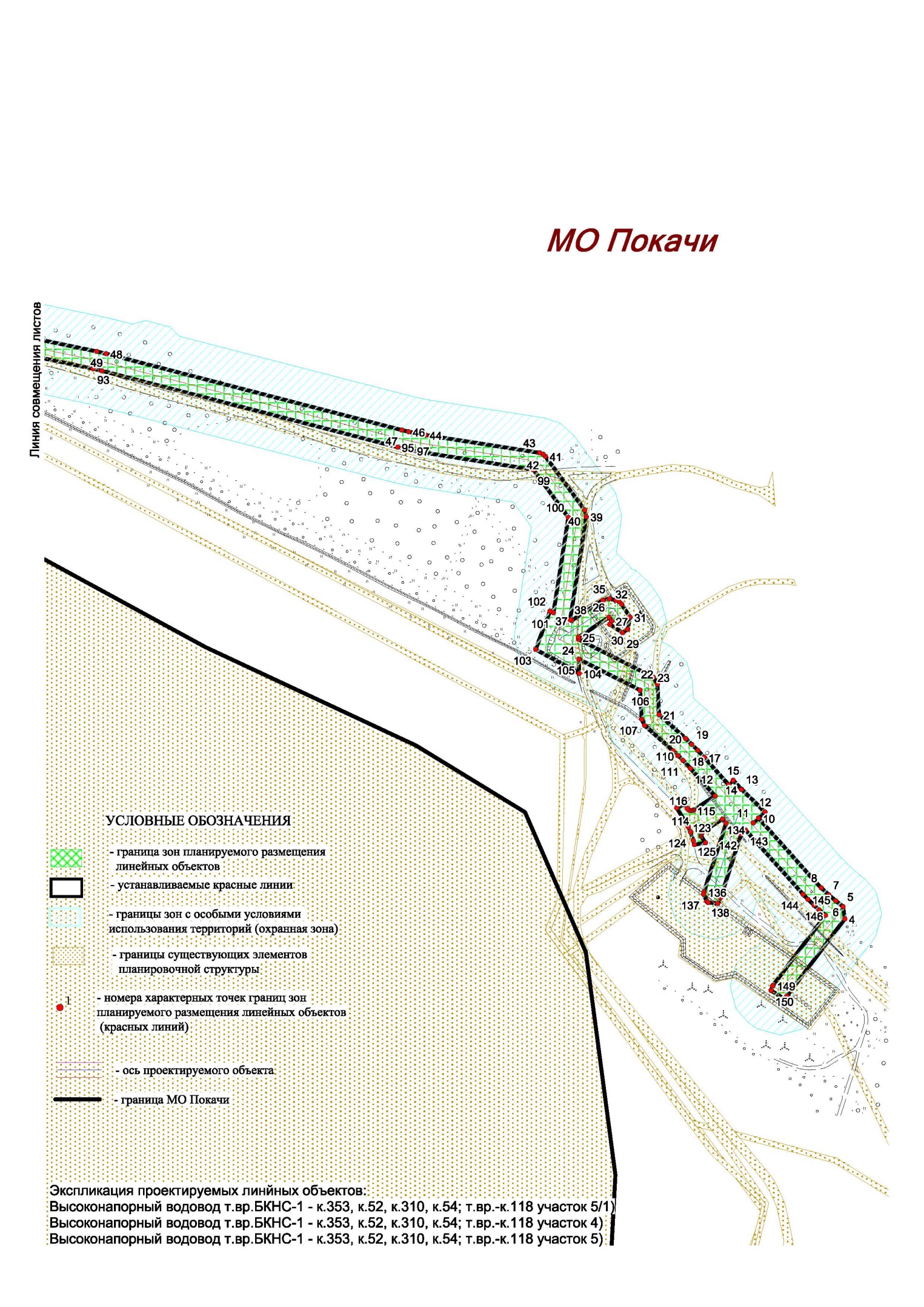 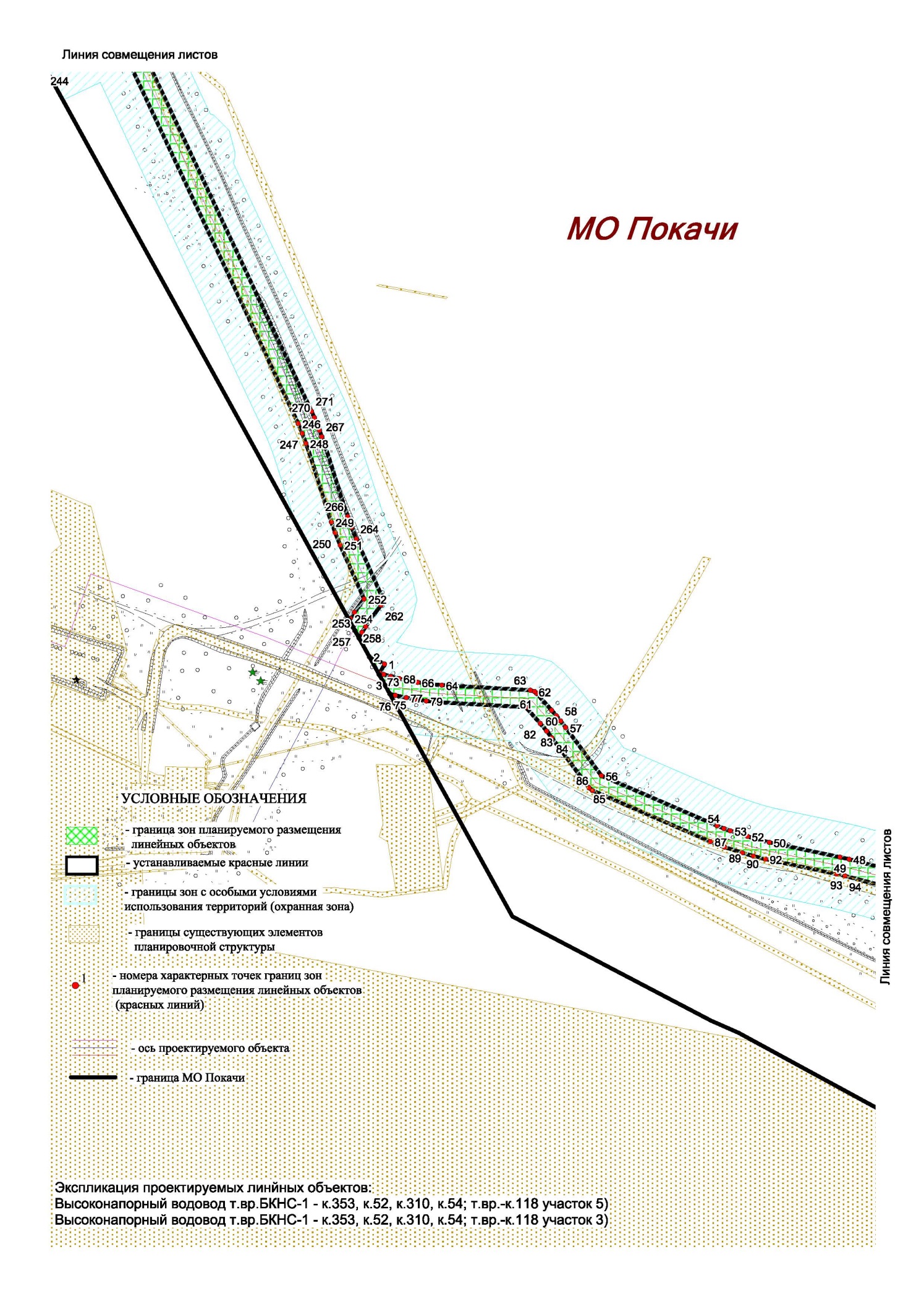 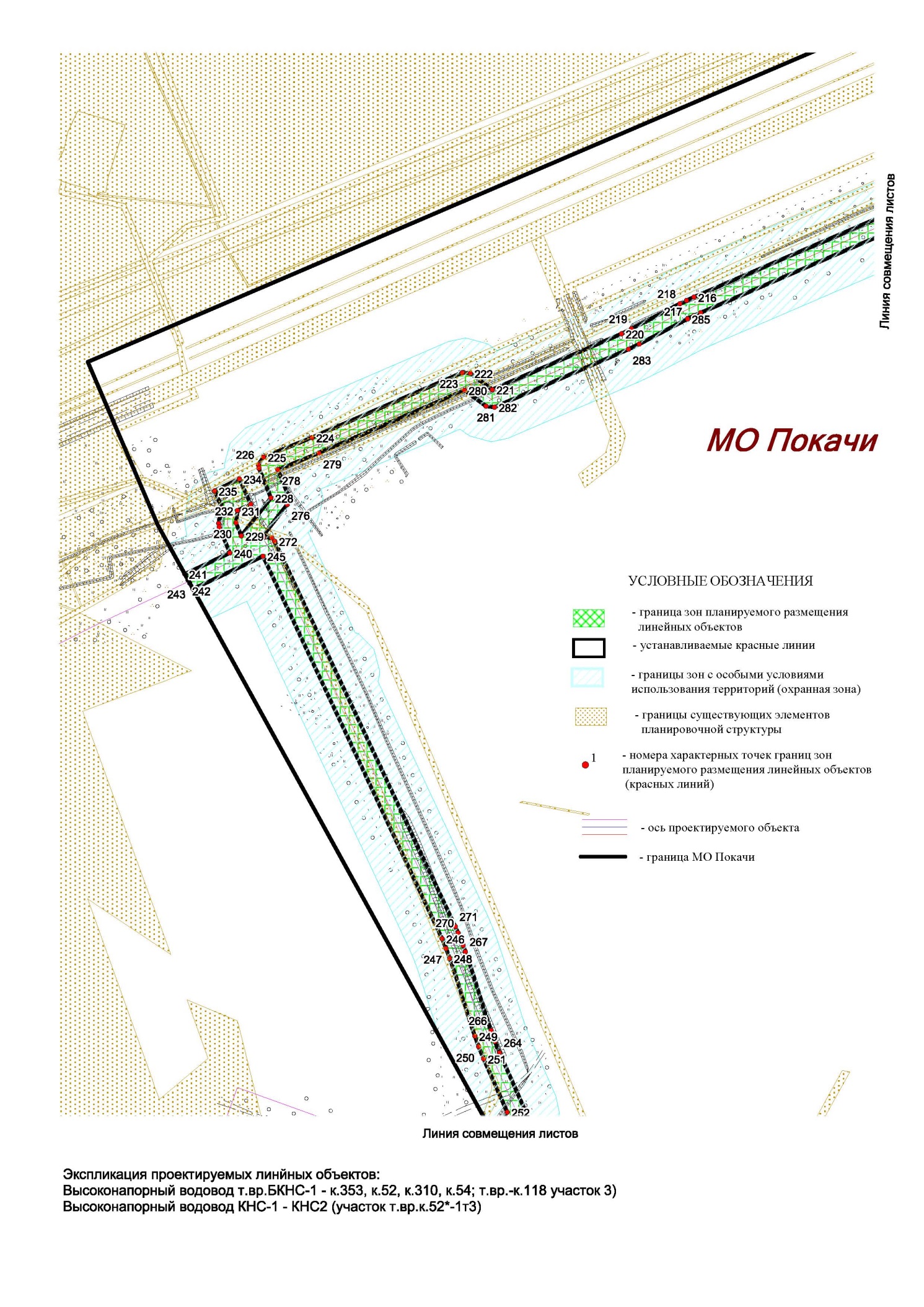 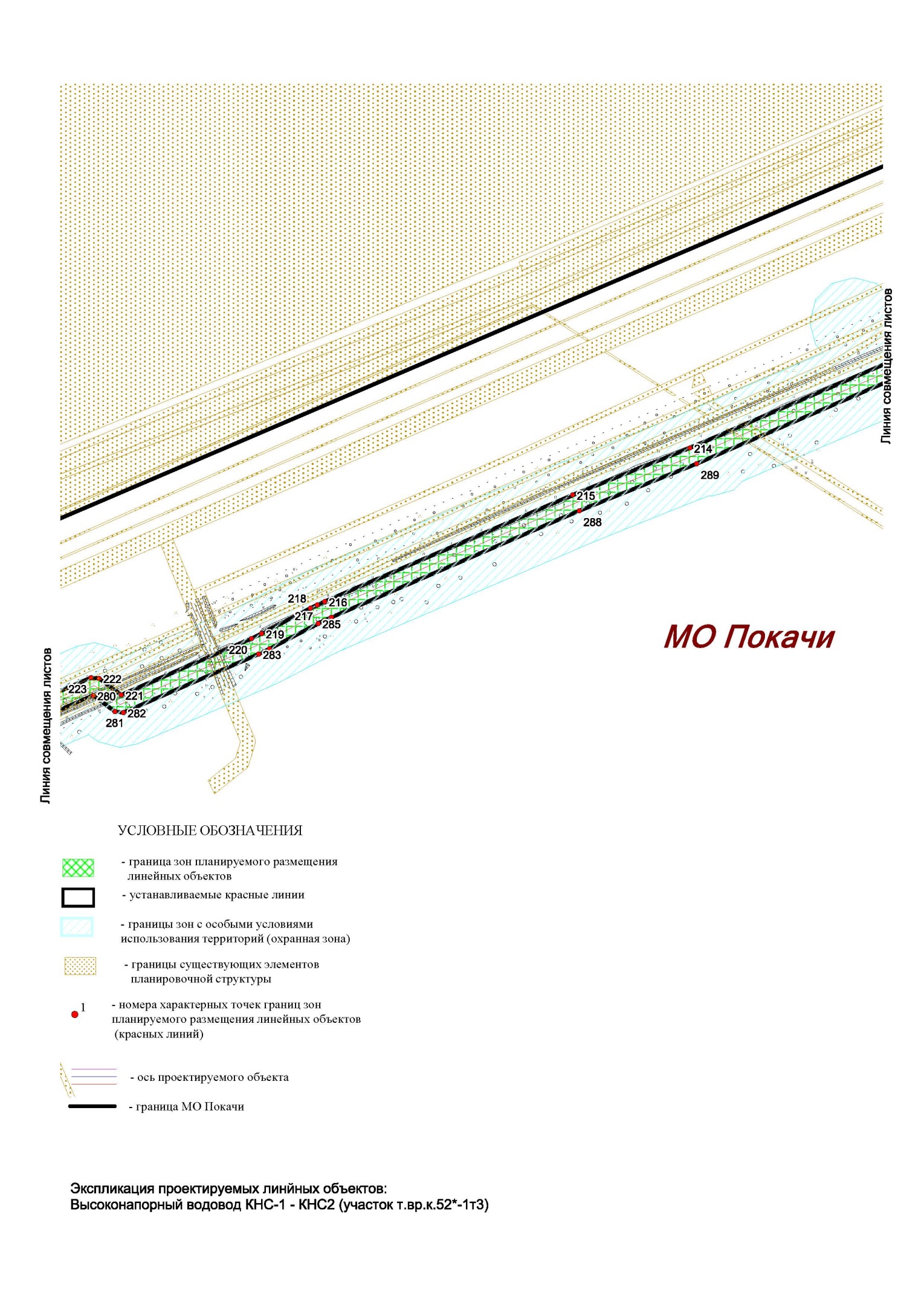 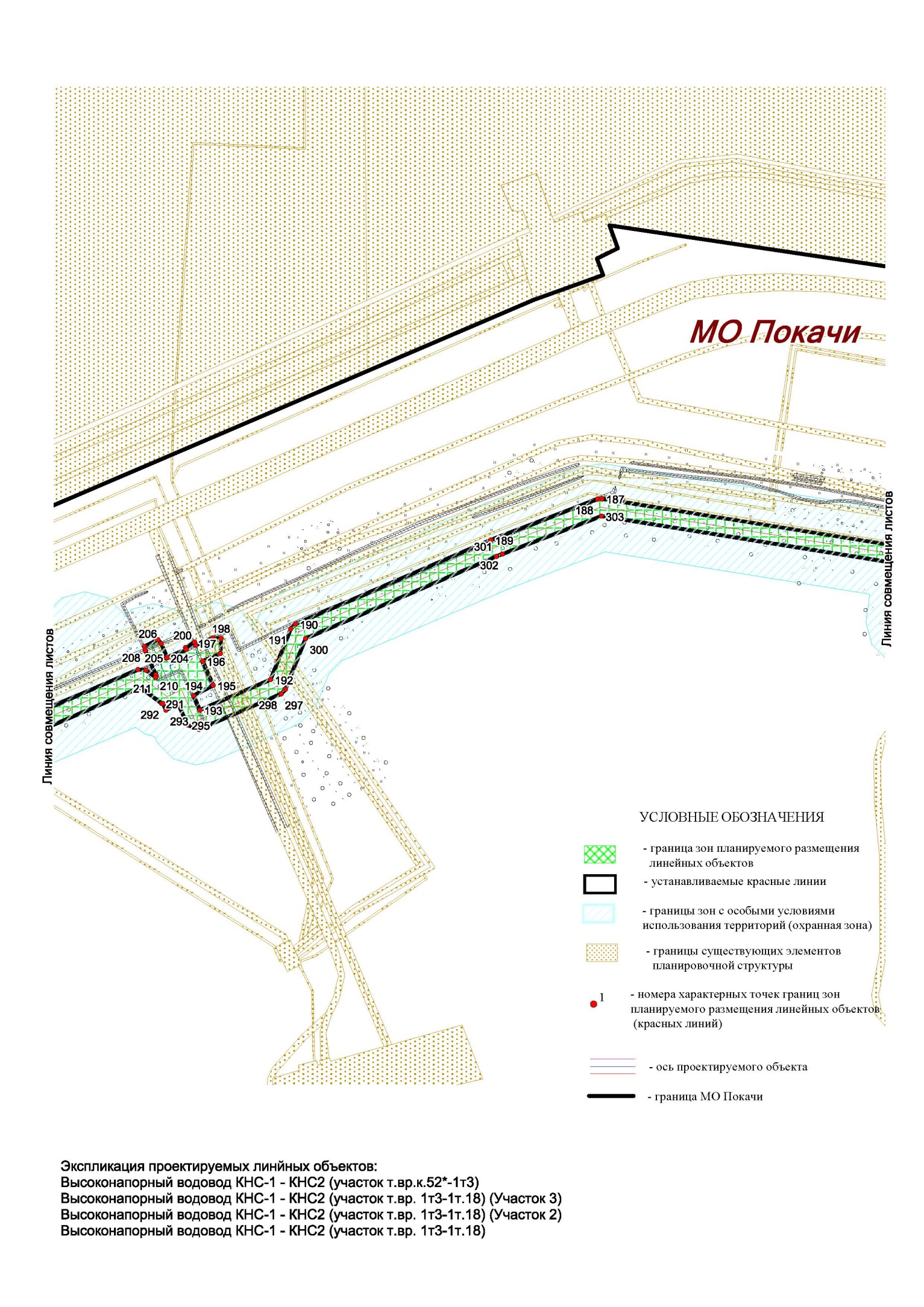 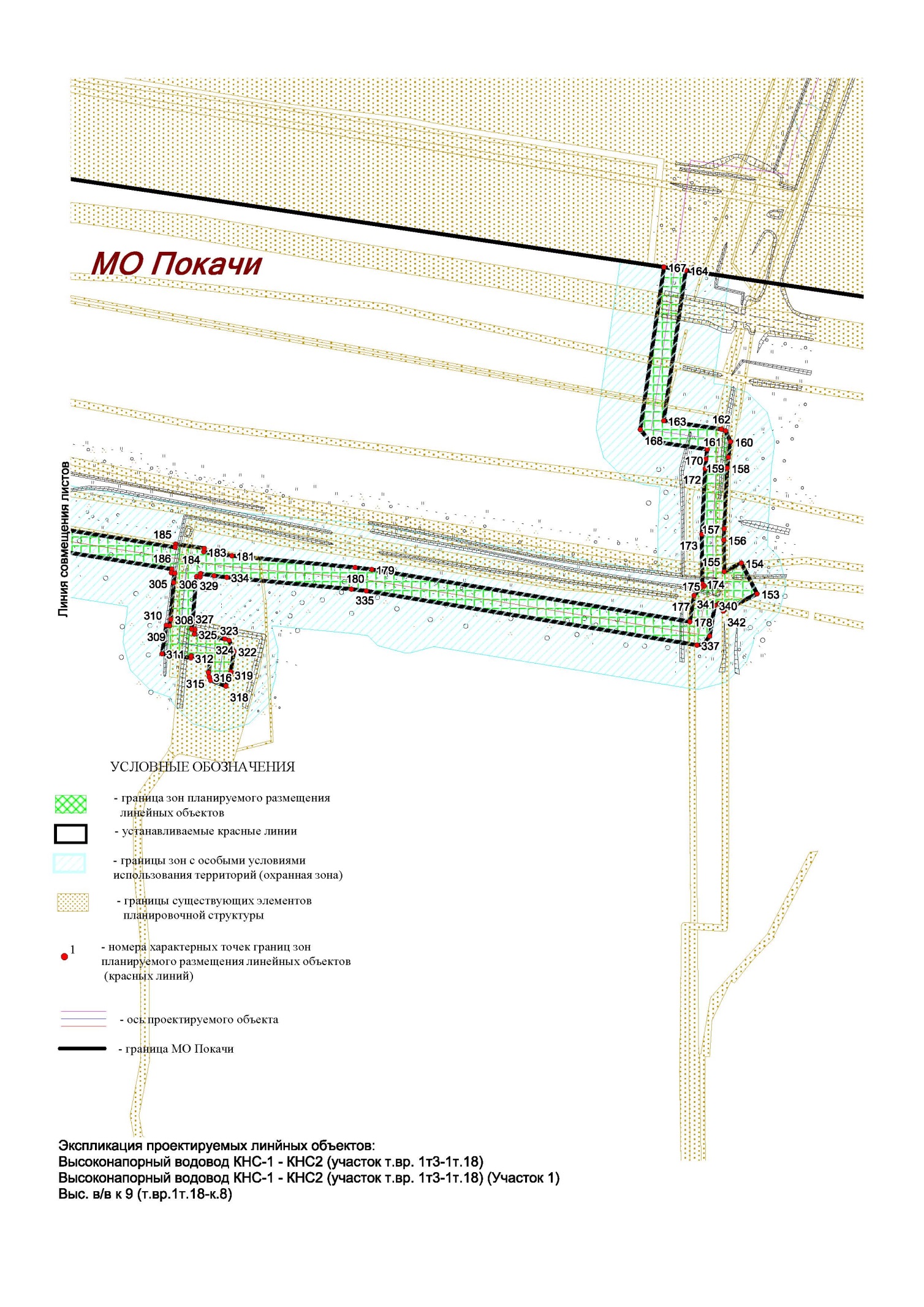 Раздел 2. Положение о размещении линейных объектов2.1 Наименование, основные характеристики и назначение планируемых для размещения линейных объектов Проектом «Нефтесборные сети и высоконапорные водоводы Покачевского месторождения (14-я очередь)»  предусматривается проектирование нефтегазосборных сетей для обеспечения транспортировки добываемой жидкости до ДНС с учетом полного развития месторождения и существующих кустовых площадок. Так же предусматривается реконструкция высоконапорных водоводов, для обеспечения транспорта жидкости от БКНС до кустовых площадок для поддержания пластового давления.Начало, конец и положение трасс согласовывались по результатам изысканий с заказчиком.Расчетное давление нефтегазосборных трубопроводов составляет 4,0 МПа, а высоконапорных водоводов- 25МПа.Категория проектируемых трубопроводов  присваивается для нефтегазопроводов II класса с газовым фактором менее 300 м3/т и III класса независимо от газового фактора – III категория. Для  трубопроводов, транспортирующих пластовые и сточные воды с давлением 10 МПа и более – II категория.Техническая характеристика и производительность трубопровода приведена в (Таблица 2.1).Таблица 2.1 - Техническая характеристика и производительность трубопроводов 2.2 Перечень субъектов РФ, перечень муниципальных районов, городских округов в составе субъектов Российской Федерации, перечень поселений, населенных пунктов, внутригородских территорий городов федерального значения, на территориях которых устанавливаются зоны планируемого размещения линейных объектовВ административном отношении объект расположен в Нижневартовском районе Ханты-Мансийского автономного округа – Югра, Тюменской области,  на территории Покачевского, Мишаевского, Нивагальского нефтяных месторождений, землевладельцы: администрация муниципальное образование г. Покачи, Мегионский территориальный отдел – лесничество, Покачевское участковое лесничество.Ближайшим населенным пунктом является пос. Аган, расположенный в 9,1 км на юго-восток от изыскиваемого объекта и ближайшим административным  центром - г. Покачи в  6,5 км на северо-восток.2.3. Перечень координат характерных точек границ зон планируемого размещения линейных объектов Координаты характерных точек границ зоны планируемого размещения совпадают с установленными красными линиями проектируемого объекта. Координаты границ земельных участков, необходимых для размещения проектируемого объекта, в графических материалах определены в местной системе координат ХМАО-Югры МСК-86. 2.4 Перечень координат характерных точек границ зон планируемого размещения линейных объектов, подлежащих переносу (переустройству) из зон планируемого размещения линейного объекта Проектом планировки территории не предусматривается перенос (переустройство) проектируемых объектов из зон планируемого размещения объекта. 2.5 Предельные параметры разрешенного строительства, реконструкции объектов капитального строительства, входящих в состав линейного объекта в границах зон его планируемого размещения Предельные (минимальные и (или) максимальные размеры земельных участков и предельные параметры разрешенного строительства, реконструкции объектов капитального строительства не подлежат установлению. Учитывая основные технические характеристики проектируемого объекта, проектом планировки территории определены границы зоны его планируемого размещения. 2.6 Информация о необходимости осуществления мероприятий по защите сохраняемых объектов капитального строительства (здание, строение, сооружение, объекты, строительство которых не завершено), существующих и строящихся на момент подготовки проекта планировки территории, а также объектов капитального строительства, планируемых к строительству в соответствии с ранее утвержденной документацией по планировке территории, от возможного негативного воздействия в связи с размещением линейных объектовБезопасность в районах прохождения промысловых трубопроводов обеспечивается расположением их на соответствующих расстояниях от объектов инфраструктуры, что обеспечивает сохранность действующих трубопроводов при строительстве новых, безопасность при проведении работ и надежность трубопроводов в процессе эксплуатации.Вариантность выбора места размещения линейных объектов не рассматривалась, т.к. проектируемых объект технологически привязан к объектам сложившейся инфраструктуры. Проектируемые трубопроводы на протяжении всей трассы пересекают действующие коммуникации (нефтегазосборные трубопроводы, водоводы) под углом от 60’ до 90’. При пересечении существующих трубопроводов расстояние между трубопроводами в свету выдержать не менее 0,35 м, а пересечение выполняться под углом не менее 60°.Согласно заданию на проектирование, пересечения проектируемых трубопроводов с подземными или наземными коммуникациями выполняются с устройством защитных футляров.В соответствие с требованиями п.6.1.21 СП 45.13330.2012 при пересечении разрабатываемых траншей с действующими коммуникациями, не защищенных от механических повреждений, разработка грунта землеройными машинами разрешается на расстоянии не менее 2 м от боковой поверхности и на 1 м над верхом коммуникаций. Грунт в траншее должен дорабатываться вручную без применения ударных инструментов, с принятием мер, исключающих возможность повреждения этих коммуникаций.Укладку проектируемых трубопроводов под существующими коммуникациями производить методом протаскивания. Во избежание повреждения наружной изоляции, во время протаскивания проектируемые трубопроводы зафутеровать деревянными рейками, предварительно обернув его нетканым синтетическим материалом в два слоя.На период проведения строительно-монтажных работ над существующим трубопроводом для проезда строительной техники предусматриваются переезды из бревен диаметром не менее 18-20 см с установкой указательных знаков. Бревна кладутся поперек переезда и скрепляются между собой. Сверху настил отсыпается минеральным грунтом. Переезд техники над трубопроводами осуществляется без остановки.При пересечении трубопровода с подземными коммуникациями производство строительно-монтажных работ допускается при наличии разрешения организации, эксплуатирующей эти коммуникации и в присутствии ее представителя.Проектируемые трубопроводы пересекают линии электропередач ВЛ-6 кВ, 35 кВ. Согласно ПУЭ (п.2.5.287), угол пересечения ВЛ 35 кВ и ниже с подземными нефтепроводами и нефтепродуктопроводами не нормируется. Охранная зона электрических сетей до 20 кВ составляет 10 м, 35 кВ – 15 м.Работы в охранной зоне ВЛ с применением машин и механизмов производить с оформлением наряда-допуска после получения письменного разрешения эксплуатирующих организаций. Приближение любой части машин и механизмов к ближайшим проводам должно быть не менее 2 м.В пределах охранной зоны предусмотрены плакаты, указывающие местоположение трубопровода, адреса эксплуатирующей организации.При пересечении проектируемых трубопроводов с существующими ВЛ, для обслуживания и ремонта линий электропередач, используются близлежащие автомобильные дороги. При отсутствии дорог, для обеспечения безопасной работы проектируемого трубопровода в местах их пересечения с ВЛ, предусматривается переезд постоянного пользования с использованием железобетонных плит (6х2х0,14)м ПДН,м-АтIV,55 серия 3.503.1-93.Согласно таблице 2.5.40 ПУЭ, при пересечении проектируемых нефтегазосборных трубопроводов и высоконапорных водоводов с существующими ВЛ, расстояния от проектируемых трубопроводов до подземной части фундаментов (опоры ВЛ), должно быть не менее 5 м при напряжении ВЛ не более 35 кВ.Производство работ по сооружению подземного перехода проектируемого трубопровода под автомобильными дорогами следует выполнять согласно СП 34-116-97 (п.7.32) и                      ГОСТ Р 55990-2014 (п.10.3.6). Участок трубопровода на пересечении с автодорогой прокладывается в защитном футляре из труб по ГОСТ 10704-91/Д ГОСТ 10705-80, диаметр которого не менее чем на 200 мм больше по отношению к исходной трубе, согласно требованиям СП 36.13330.2012.В местах пересечения с промысловыми автодорогами без усовершенствованных покрытий, автозимниками, лежневыми автодорогами концы футляров выводятся на расстояние:-	на 5 м от бровки земляного полотна.Заглубление участка трубопровода, прокладываемого под автомобильной дорогой, принято не менее 1,4 м от верха покрытия дороги до верхней образующей защитного футляра.На обоих концах защитного футляра предусматривают уплотнения из диэлектрического материала, обеспечивающие герметичность межтрубного пространства. Для предотвращения касания трубопровода с кожухом применяются специальные диэлектрические опорно-центрирующие устройства, которые не имеют металлических деталей, контактирующих с трубопроводом, что исключает возможность образования очага коррозии и повреждения трубопровода.Разработку траншеи под грунтовыми автодорогами вести открытым способом с устройством на время производства работ временной объездной дороги. По окончанию прокладки трубопровода провести восстановление дорожного полотна. 2.7 Информация о необходимости осуществления мероприятий по сохранению объектов культурного наследия и территории традиционного природопользования коренных малочисленных народов Севера, Сибири и Дальнего Востока от возможного негативного воздействия в связи с размещением линейного объекта Выделение земель историко-культурного назначения производится в соответствии с Федеральным законом № 73-ФЗ «Об объектах культурного наследия (памятниках истории и культуры) народов Российской Федерации» от 25.06.2002 (ред. от 13.07.2015).Первичным мероприятием по обеспечению сохранности памятников истории и культуры при осуществлении хозяйственной деятельности является зонирование территории по перспективности выявления объектов историко-культурного наследия (ИКН), проводимое в рамках камеральной экспертизы. Суть зонирования заключается в определении участков местности, где могут размещаться эти объекты, его результаты служат основой для определения планировочных ограничений хозяйственной деятельности, проектирования пространственной инфраструктуры нефтепромыслов.Если в процессе реконструкции и иных хозяйственных работ будут выявлены какие-либо предметы объекты ИКН, то вступает в силу ст. 42 Закона РСФСР «Об охране и использовании памятников истории и культуры», которая гласит: «Предприятия, учреждения и организации в случае обнаружения в процессе ведения работ археологических и других объектов, имеющих историческую, научную, художественную или иную культурную ценность, обязаны сообщить об этом представителям государственных органов охраны памятников и приостановить дальнейшее ведение работ».При наличии на территории реконструкции объектов ИКН требуется соблюдение мероприятий по их сохранению:установление охранных зон объектов ИКН;ограничение или  запрещение  движения транспортных средств на территории объекта ИКН или в зоне его охраны;обеспечение неизменности облика и интерьера объекта культурного наследия в соответствии с особенностями данного объекта;обеспечение режима содержания земель историко-культурного назначения;проведение работ по сохранению объекта ИКН. Согласно заключению Службы государственной охраны объектов культурного наследия ХМАО-Югры № 18-601 от 19 февраля 2018 г. на территории испрашиваемого земельного участка, объекты культурного наследия, включенные в единый государственный реестр объектов культурного наследия (памятников истории и культуры) народов Российской Федерации, выявленных объектов культурного наследия либо объектов, обладающих признакаи объекта культурного наследия, не имеется.. Испрашиваемый земельный участок расположен вне зон охраны/защитных зон объектов культурного наследия.В соответствии с письмом Департамента недропользования и природных ресурсов ХМАО-Югры №12-исх-18649  от  8.11.2017 г. Проектируемый объект находится в границах территорий традиционного природопользования коренных и малочисленных народов Севера регионального значения в ХМАО-Югре №НВ-А5 (Нижневартовский район).2.8 Информация о необходимости осуществления мероприятий по охране окружающей средыДля снижения уровня загрязнения атмосферного воздуха в период реконструкции необходима организация контроля состава выхлопных газов строительной техники и механизмов. При этом не допускается выход на объект механических транспортных средств, содержащих вредные вещества в выхлопах более допустимых, что регламентировано требованиями ГОСТ 17.2.3.02-2014. Оценка состояния воздушного бассейна производится путем сравнения реальных (прогнозируемых) концентраций загрязняющих веществ, создаваемых выбросами предприятия, с санитарно-гигиеническими нормами (ПДК).В период проведения работ по реконструкции проектируемых объектов ожидается непосредственное воздействие на атмосферный воздух прилегающей территории.Расчеты концентраций и рассеивания выбросов вредных веществ в атмосфере при проведении строительных работ показали, что максимальные приземные концентрации загрязняющих веществ составляют величины менее 1 ПДК для всех веществ и групп суммаций и, создаваемые выбросами условия, удовлетворяют санитарно-гигиеническими нормам.Проектной документацией предусмотрены мероприятия, обеспечивающее рациональное использование и охрану водных объектов, а также сохранение биологических ресурсов:для уменьшения площади нарушения в водоохранной зоне прокладка трубопроводов предусматривается по кратчайшему расстоянию. В период реконструкции объектов своевременная утилизация строительного мусора, без складирования и захоронения в пределах ВОЗ. Заправка топливом и мойка строительной техники, а также слив горюче смазочных материалов в пределах ВОЗ не допускается. Места базирования временных строительных участков предусмотрены вне ВОЗ;для контроля состояния заданного режима работы линейных трубопроводов, оперативного и безопасного отключения отдельных его участков, для уменьшения отрицательного воздействия на водотоки в случае аварии, проектной документацией предусматривается установка на трубопроводе при переходе через водотоки отключающей запорной арматуры на отметках выше отметок 10% ГВВ;учитывая небольшие размеры насыпных площадок по трассе трубопроводов можно предположить, что они не окажут существенного влияния на гидрологический режим прилегающей территории.осуществление проезда строительной техники в пределах полосы отвода земель;оборудование рабочих мест и временных бытовых помещений контейнерами для бытовых и промышленных отходов; осуществление своевременного вывоза отходов и мусора с площадки производства работ на санкционированный полигон;выполнение требований по запрету мойки машин и механизмов на строительной площадке;исключение хранения топлива на строительной площадке; заправка машин осуществляется только на стационарных АЗС;эксплуатации машин и механизмов, находящихся в исправном состоянии.При соблюдении проектных решений и вышеперечисленных мероприятий воздействие на водные объекты будет минимальным.Для снижения негативных воздействий и сохранения естественного состояния растительного покрова при реконструкции проектируемых объектов рекомендуется проведение следующих мероприятий:проведение строительных работ при устойчивых отрицательных температурах  и достаточном по мощности снежном покрове для избежания нарушения травяного покрова;организация сбора, мест хранения, транспортирования и строительных и бытовых отходов;полностью исключить движение транспорта вне постоянной дорожной сети, установить жесткий контроль за выполнением водителями этого требования;к отводу предусмотрены территории вне высокобонитетных сосновых лесов и массивов кедровых насаждений, вне заповедных и особо охраняемых биологических сообществ, а также специально выделенных и охраняемых площадей. Проектируемые линейные объекты прокладываются в интенсивно обустроенном районе внутри существующих коридоров коммуникаций.Учитывая небольшие размеры насыпных площадок по трассе трубопроводов можно предположить, что они не окажут существенного влияния на гидрологический режим прилегающей территории, с соответствующим воздействием на растительный и животный мир.В соответствии с требованиями ФЗ «О животном мире» от 24.04.95. № 52, в проектной документации были предусмотрены следующие природоохранные мероприятия, направленные на минимизацию воздействия на животный мир:во избежание возможного попадания внутрь демонтируемого трубопровода животных в местах разрезов трубы устанавливаются инвентарные заглушки;выполнение работ по реконструкции проектируемых объектов ведется в зимний период для уменьшения воздействия строительных машин на фаунистические комплексы;минимальное отчуждение земель для сохранения условий обитания животных и птиц;размещение проектируемых объектов вне зон приоритетного природопользования и не затрагивает путей миграции животных;ограждение площадок узлов запорной арматуры, узла сбора конденсата с целью предотвращения попадания животных на территорию площадок;запрещение нелицензированной охоты на территории реконструкции;восстановление нарушенных при реконструкции трубопроводов земель;очистка территории от отходов производства;запрет персоналу, работающему на объектах, иметь огнестрельное оружие и охотиться без соответствующей лицензии.При реконструкции подводных переходов через водные объекты происходит кратковременное воздействие на ихтиофауну водотоков, которое, в основном, прекращается с окончанием строительных работ. В период нереста рыб проведение работ не предусматривается.2.9 Информация о необходимости осуществления мероприятий по защите территорий от чрезвычайных ситуаций природоохранного и техногенного характера, в том числе по обеспечению пожарной безопасности и гражданской оборонеДля предотвращения пожара на линейном объекте проектной документацией предусмотрены мероприятия, исключающие условия возникновения пожара, согласно требованиям главы 13 Федерального закона от 22 июля 2008 г. № 123-ФЗ «Технический регламент о требованиях пожарной безопасности»:-	 для предотвращения выделений взрывоопасных и вредных газов и паров в атмосферу проектом предусматривается герметизированная схема транспорта нефти и газа  на всем продвижении продукции;-	 технологический процесс осуществляется по непрерывной схеме;-	 технологическое оборудование максимально размещено на открытой площадке;-	 трубопроводы и арматура герметичны;-	 расположение арматуры обеспечивает свободный доступ к ней и удобное обслуживание;-	 обеспечено отсутствие постоянных выбросов в атмосферу,  выбор средств контроля и автоматики выполнен с учетом взрыво- и пожароопасности производства;-	 для защиты от статического электричества надземные задвижки на трубопроводах заземлены;-	 для защиты от статического электричества оборудование и трубопроводы заземлены;-	 применение инструмента, исключающего возможность искрообразования.Защита людей и имущества от воздействия опасных факторов пожара и ограничение последствий их воздействия обеспечиваются следующими способами, согласно требованиям главы 14 статьи 52 Федерального закона от 22 июля 2008 г. № 123-ФЗ «Технический регламент о требованиях пожарной безопасности» и Федерального закона от 30 декабря 2009 г. № 384-ФЗ «Технический регламент о безопасности зданий и сооружений»:-	 применение устройств аварийного отключения и переключение коммуникаций при пожаре,-	 применение средств индивидуальной защиты людей от воздействия опасных факторов пожара, в качестве которых предусмотрено применение фильтрующего промышленного противогаза марок А, М или БКФ;-	 устройство аварийного слива и откачки пожароопасной жидкости из оборудования;-	 применение первичных средств пожаротушения;-	 организация деятельности подразделений пожарной охраны.Комплекс организационно-технических мероприятий по обеспечению пожарной безопасности описан ниже.Система обеспечения пожарной безопасности объекта соответствует требованиям нормативных документов по пожарной безопасности в полном объеме, исключающим возможность превышения значений допустимого пожарного риска и направленным на предотвращение опасности причинения вреда третьим лицам в результате пожара.Раздел 3. Материалы по обоснованию проекта планировки территории. Графическая часть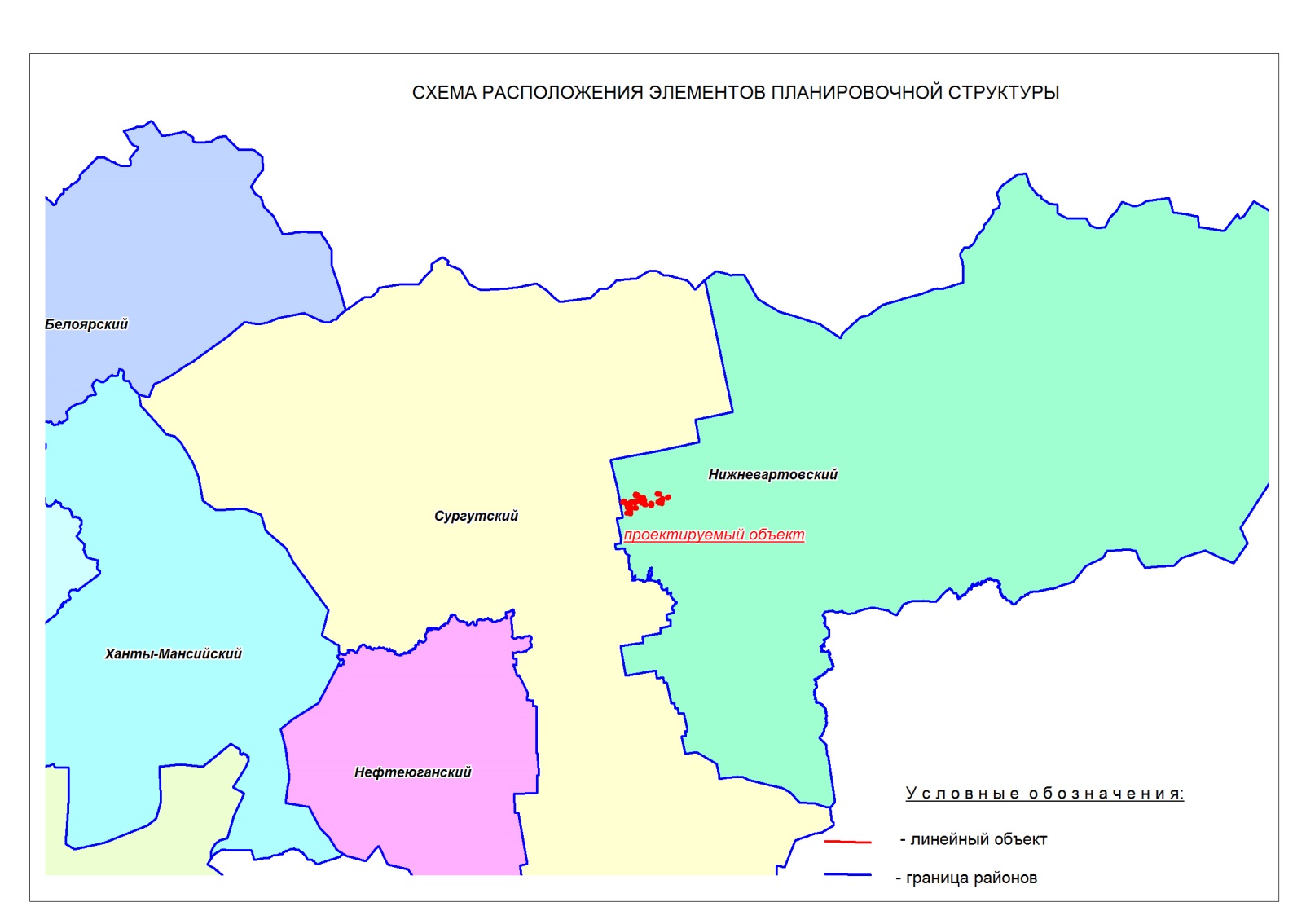 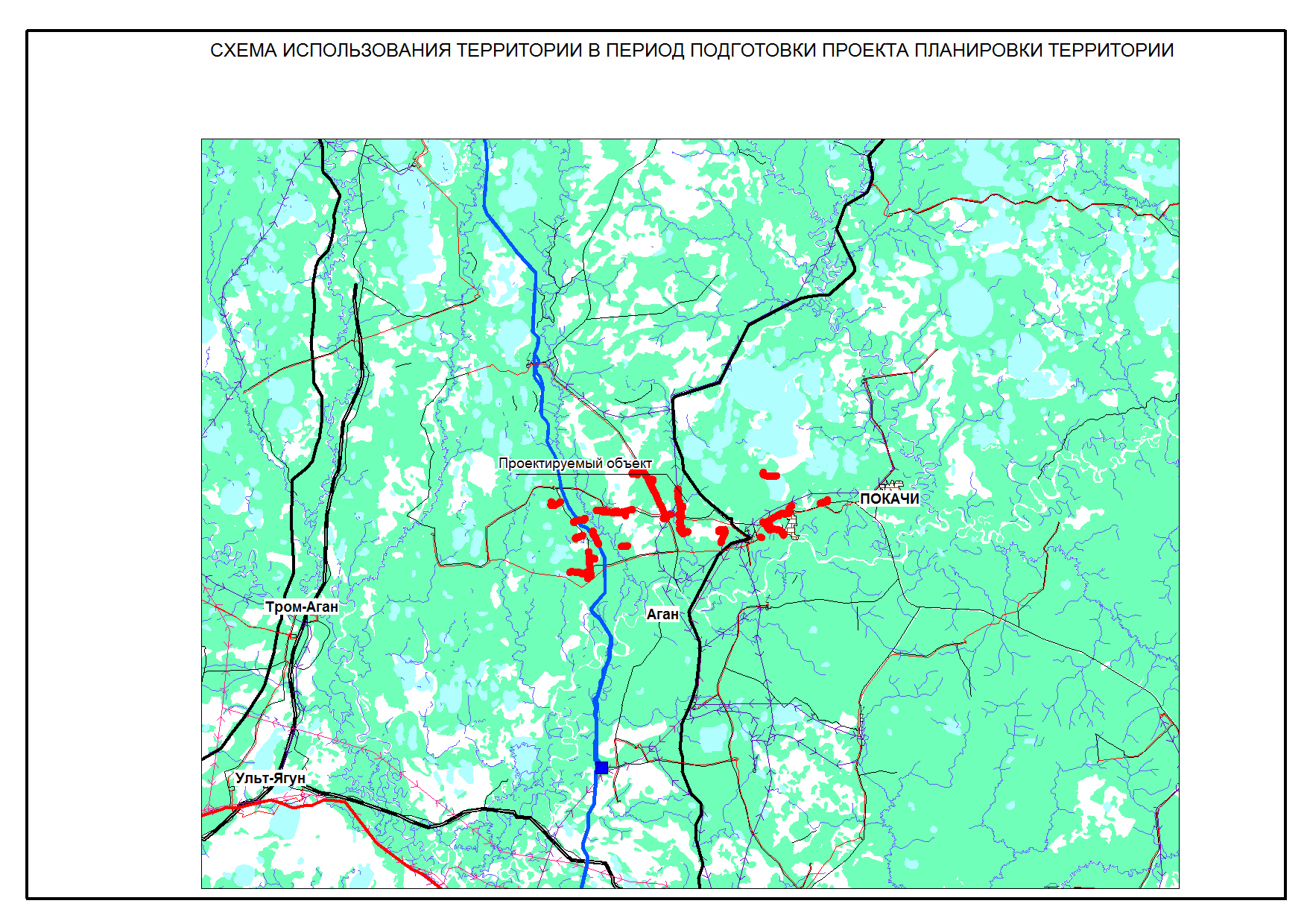 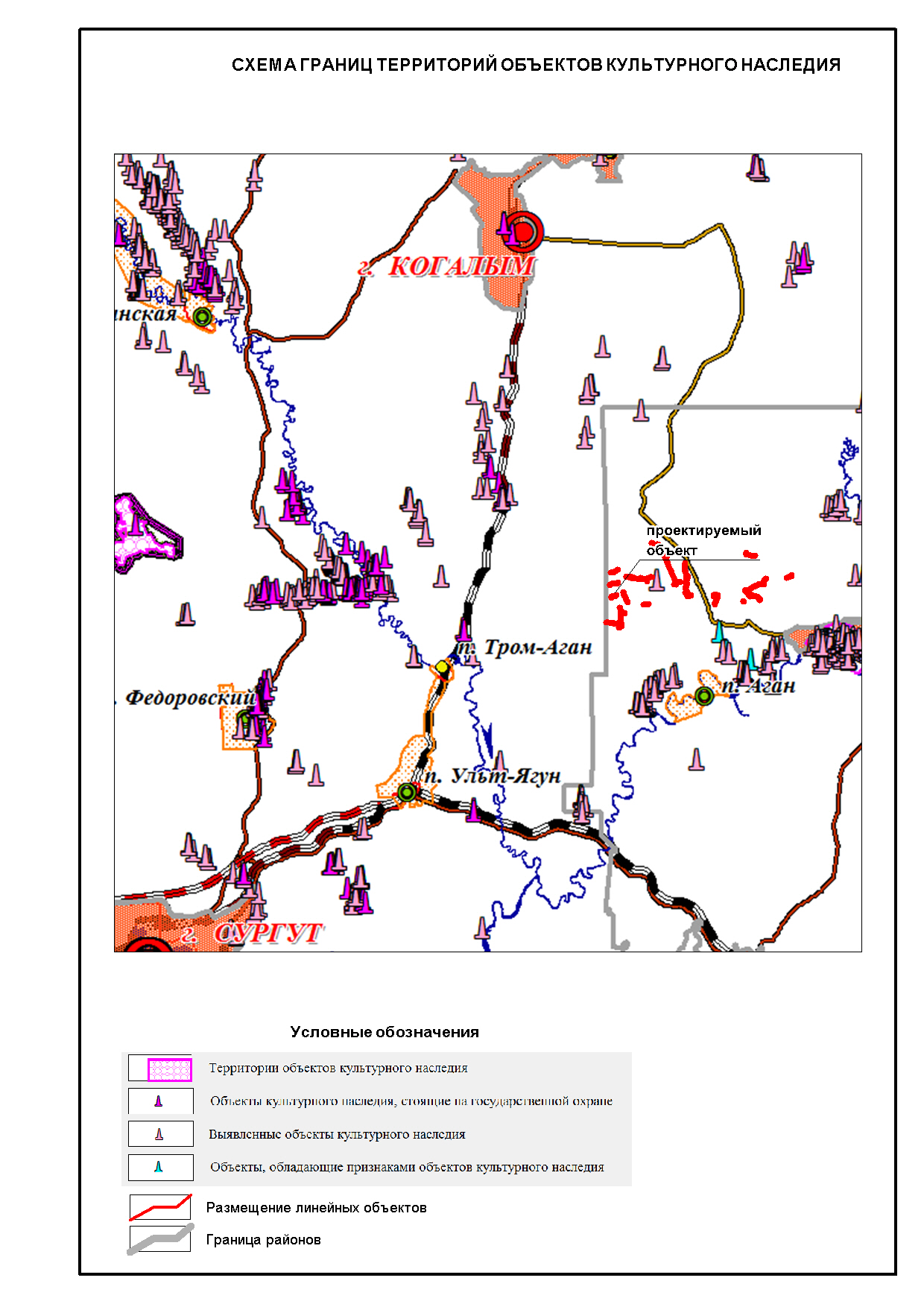 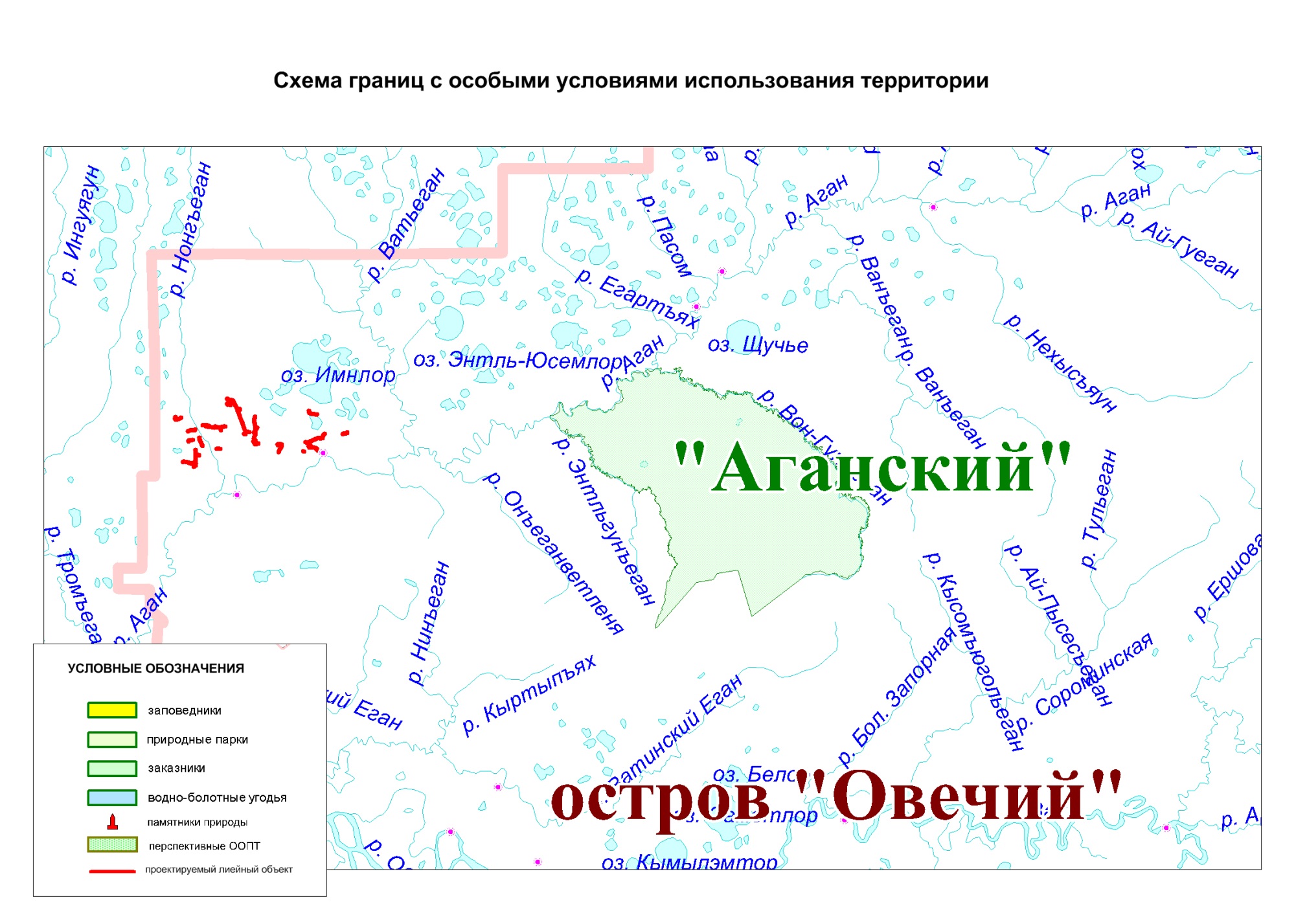 Раздел 4. Материалы по обоснованию проекта планировки территории. Текстовая часть4.1 Описание природно-климатических условий территории, в отношении которой разрабатывается проект планировки территорииГеографическое положение территории определяет ее климатические особенности. Наиболее важными факторами формирования климата является западный перенос воздушных масс и влияние континента. Взаимодействие двух противоположных факторов придает циркуляции атмосферы над рассматриваемой территорией быструю смену циклонов и антициклонов, способствует частым изменениям погоды и сильным ветрам. Вследствие огражденности с запада Уральскими горами и незащищенности с севера и юга, над территорией осуществляется меридиональная циркуляция, в результате которой периодически происходит смена холодных и теплых воздушных масс, что вызывает резкие переходы от тепла к холоду.Зона проектирования относится к I району, 1Д подрайону климатического районирования для реконструкции (согласно СП 131.13330.2012). Климатическая характеристика составлена по материалам Научно-прикладного справочника по климату СССР, Выпуск 17. Ч. 1-6, СП 131.13330.2012. Климатическая характеристика принята по ближайшей метеорологической станции ФГБУ «Обь-Иртышское УГМС» Когалым. Недостающие расчетные климатические характеристики приняты по опорной метеостанции Сургут. Климат данного района континентальный. Зима суровая, холодная и продолжительная. Лето короткое, теплое. Короткие переходные сезоны – осень и весна. Наблюдаются поздние весенние и ранние осенние заморозки, резкие колебания температуры в течение года и даже суток. Согласно СП 20.13330.2016, участок изысканий относится к V району по весу снегового покрова, I району по давлению ветра, II району по толщине стенки гололеда. Вес снегового покрова составляет 2,5 кПа, нормативное ветровое давление 0,23 кПа, толщина стенки гололеда 5 мм. Согласно правилам устройства электроустановок (ПУЭ), участок изысканий относится к II району по ветровому давлению, II району по толщине стенки гололеда. Ветровое давление 500 Па, толщина стенки гололеда 15 мм.4.2 Обоснование определения границ зон планируемого размещения линейных объектовПроект планировки  территории  разработан с целью установления границ земельных участков, предоставленных в аренду  ООО «ЛУКОЙЛ-Западная Сибирь» под проектируемый объект, расположенный на территории Нижневартовского района в границах Покачевского месторождения.Расчет полосы отвода земельных участков для выполнения работ по реконструкции проектируемых трубопроводов производится с учетом действующих норм отвода земель.Вариантность выбора места размещения линейного объекта не рассматривалась, так как объекты технологически привязаны к объектам сложившейся инфраструктуры и проходят вдоль существующих коридоров коммуникаций и на свободной от застройки территории.Таблица 4.2. Площади земельных участков, необходимых для реконструкции и эксплуатации проектируемого объектаИспрашиваемые земельные участки  под реконструкцию и эксплуатацию линейных объектов представляют собой многоконтурные земельные участки.Границы и координаты земельных участков в графических материалах Проекта определены в местной системе координат ХМАО – Югры  МСК-86.4.3 Обоснование определения границ зон планируемого размещения линейных объектов, подлежащих переносу (переустройству) из зон планируемого размещения линейных объектовПроектом планировки территории не предусматривается перенос (переустройство) проектируемых объектов из зон планируемого размещения объекта. 4.4 Обоснование определения предельных параметров застройки территории в границах зон планируемого размещения  объектов капитального строительства, входящих в состав линейных объектовПредельные (минимальные и (или) максимальные размеры земельных участков и предельные параметры разрешенного строительства, реконструкции объектов капитального строительства не подлежат установлению. Учитывая основные технические характеристики проектируемого объекта, проектом планировки территории определены границы зоны его планируемого размещения. 4.5 Ведомость пересечений границ зон планируемого размещения линейного объекта (объектов) с сохраняемыми объектами капитального строительства (здание, строение, сооружение, объект, строительство которого не завершено), существующими и строящимися на момент подготовки проекта планировки территорииВедомость пересечений с подземными коммуникациями	 Ведомость пересечений с воздушными коммуникациямиВедомость пересечения с автомобильными дорогами4.6 Ведомость пересечений границ зон планируемого размещения линейного объекта (объектов) с объектами капитального строительства, строительство которых запланировано в соответствии с ранее утвержденной документацией по планировке территории Объекты капитального строительства, реконструкцию которых запланировано с ранее утвержденной документацией по планировке территории, не планируются к реконструкции. 4.7  Ведомость пересечений границ зон планируемого размещения линейного объекта (объектов) с водными объектами (в том числе с водотоками, водоемами, болотами и т.д.) Пересечений с водными объектами нет.Проект межевания территорииРаздел 1. Проект межевания территории. Текстовая часть1.1 Перечень и сведения о площади образуемых земельных участков, в том числе возможные способы их образованияВ соответствие со ст.43 п.3 ГРК РФ от 29.12.2004г. (с изменениями от 01.03.2015г) подготовка проекта межевания территории осуществляется в составе проекта планировки территорий.Проект межевания территории разработан с целью установления границ земельных участков, под объект: «Нефтесборные сети и высоконапорные водоводы Покачесвкого месторождения (14-я очередь)», расположенного на территории Нижневартовского района на землях лесного фонда Мегионского территориального отдела – лесничество, Покачевское участковое лесничество в границах муниципального образования г.Покачи.Выбор трасс линейного объекта выполнен из условия минимизации нанесения ущерба окружающей природной среде и обеспечения высокой надежности и безаварийности в период эксплуатации.Таблица 1.1 Площади испрашиваемых земельных участков (краткосрочная аренда) под проектируемый объектТаблица 2.1.1 Площади испрашиваемых земельных участков (долгосрочная аренда) под проектируемый объектРаздел 2. Проект межевания территории. Графическая часть. 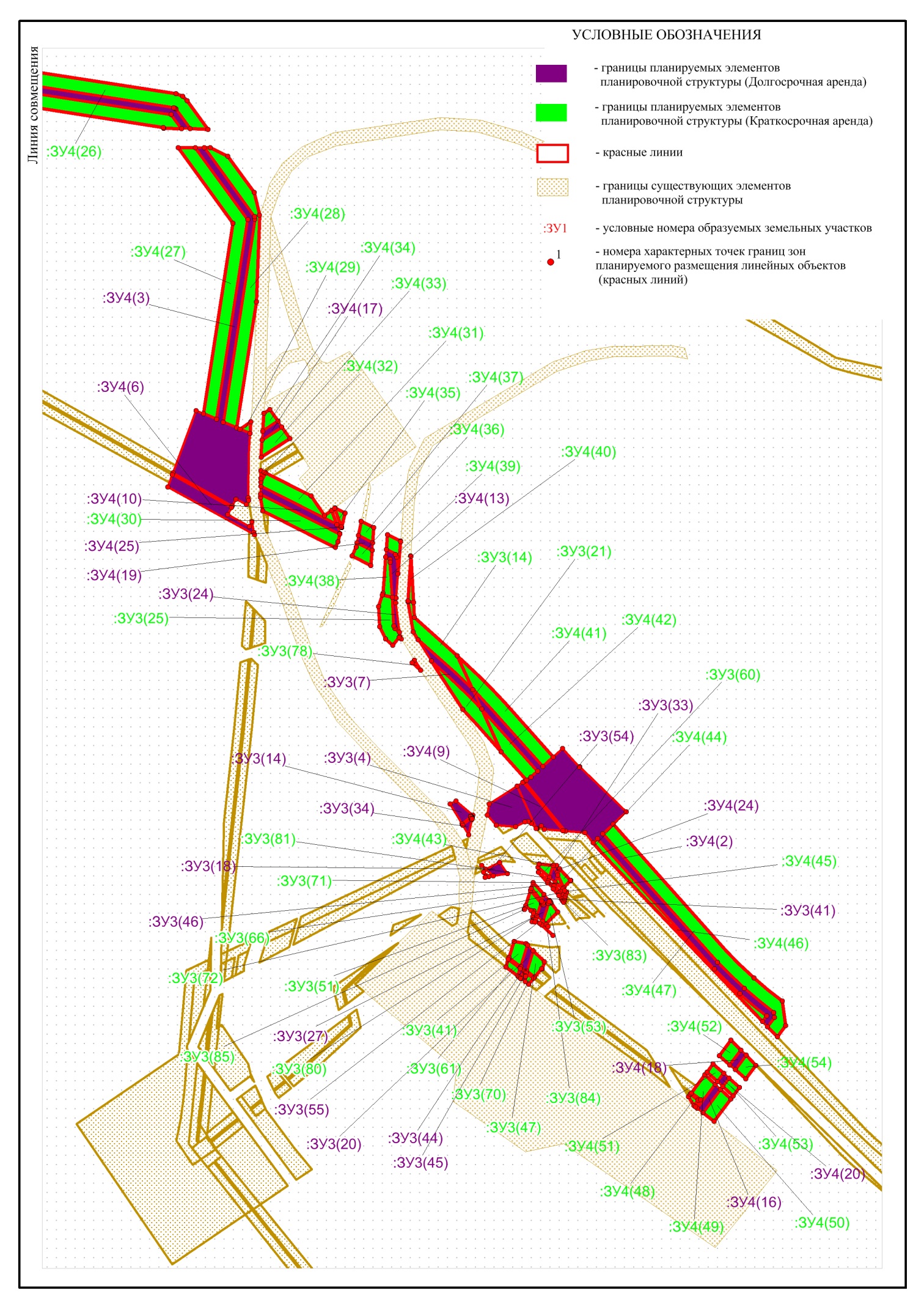 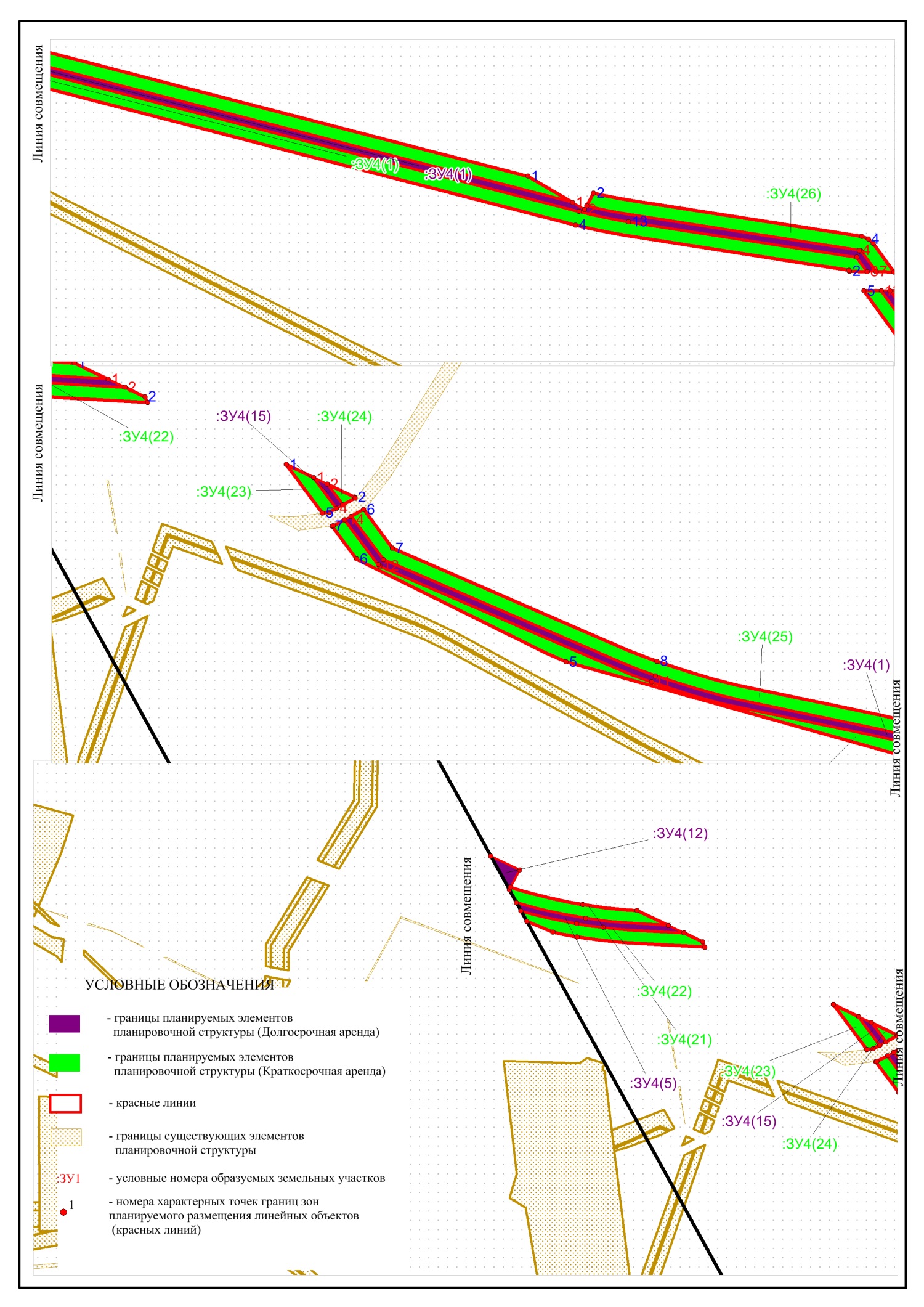 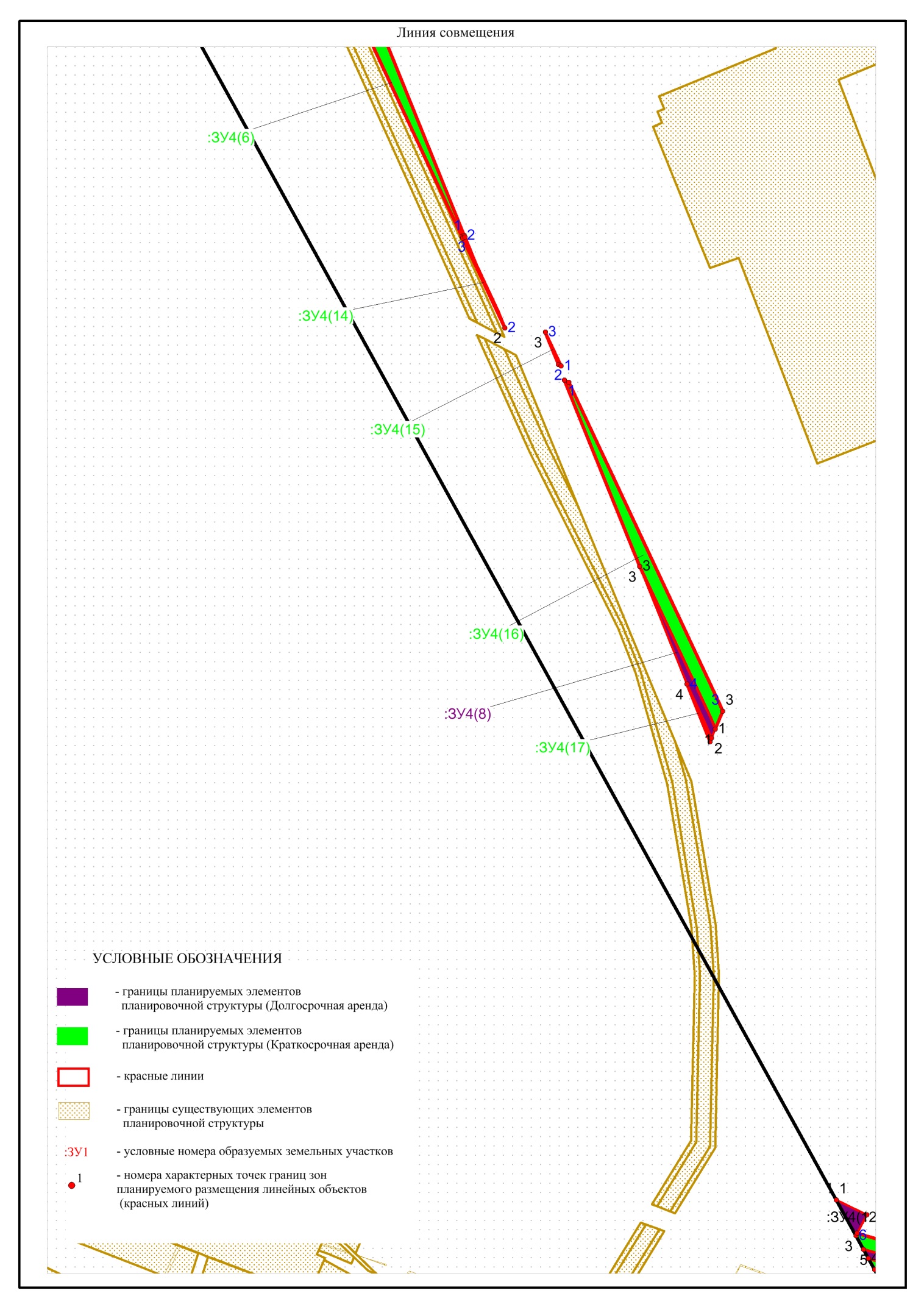 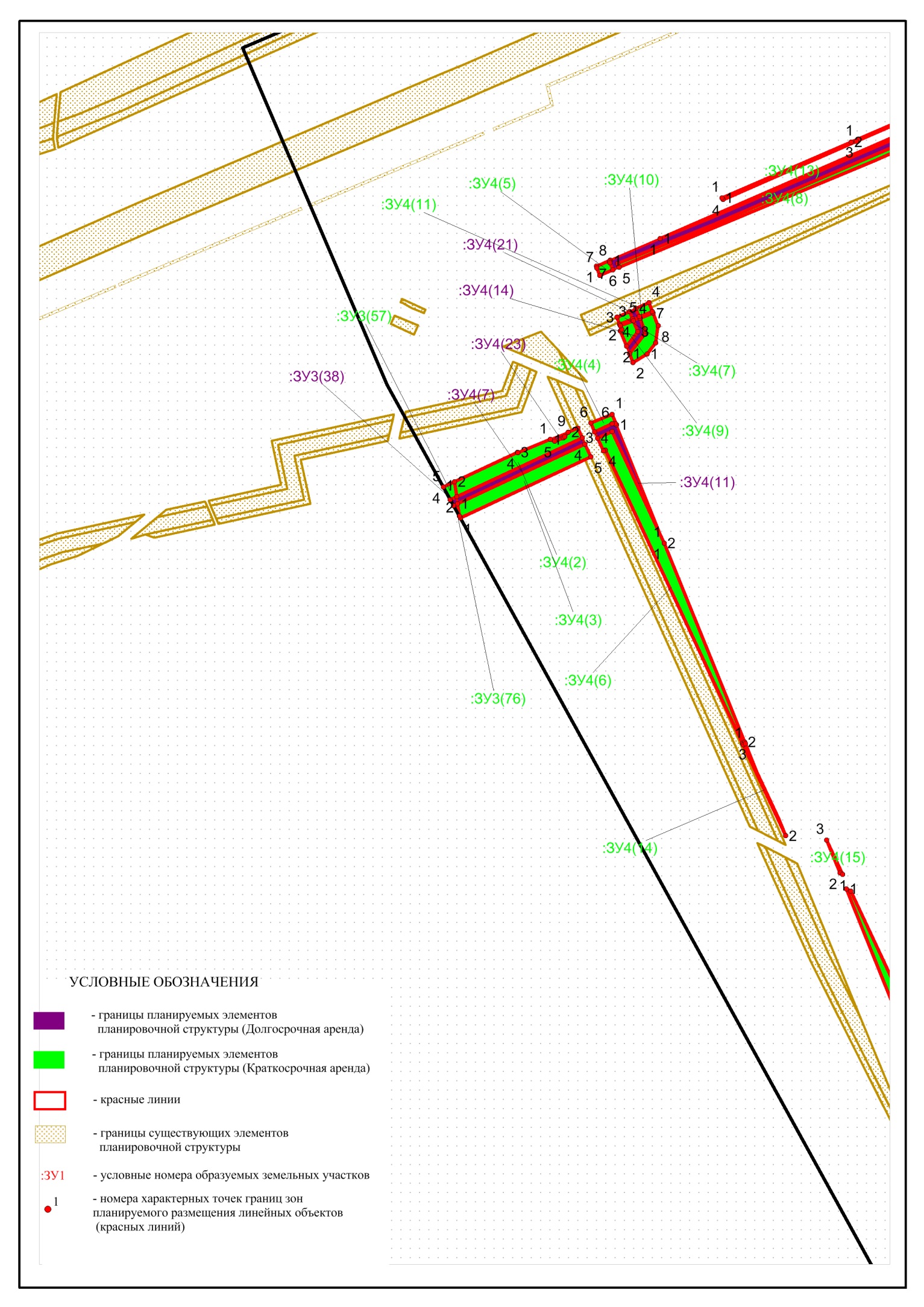 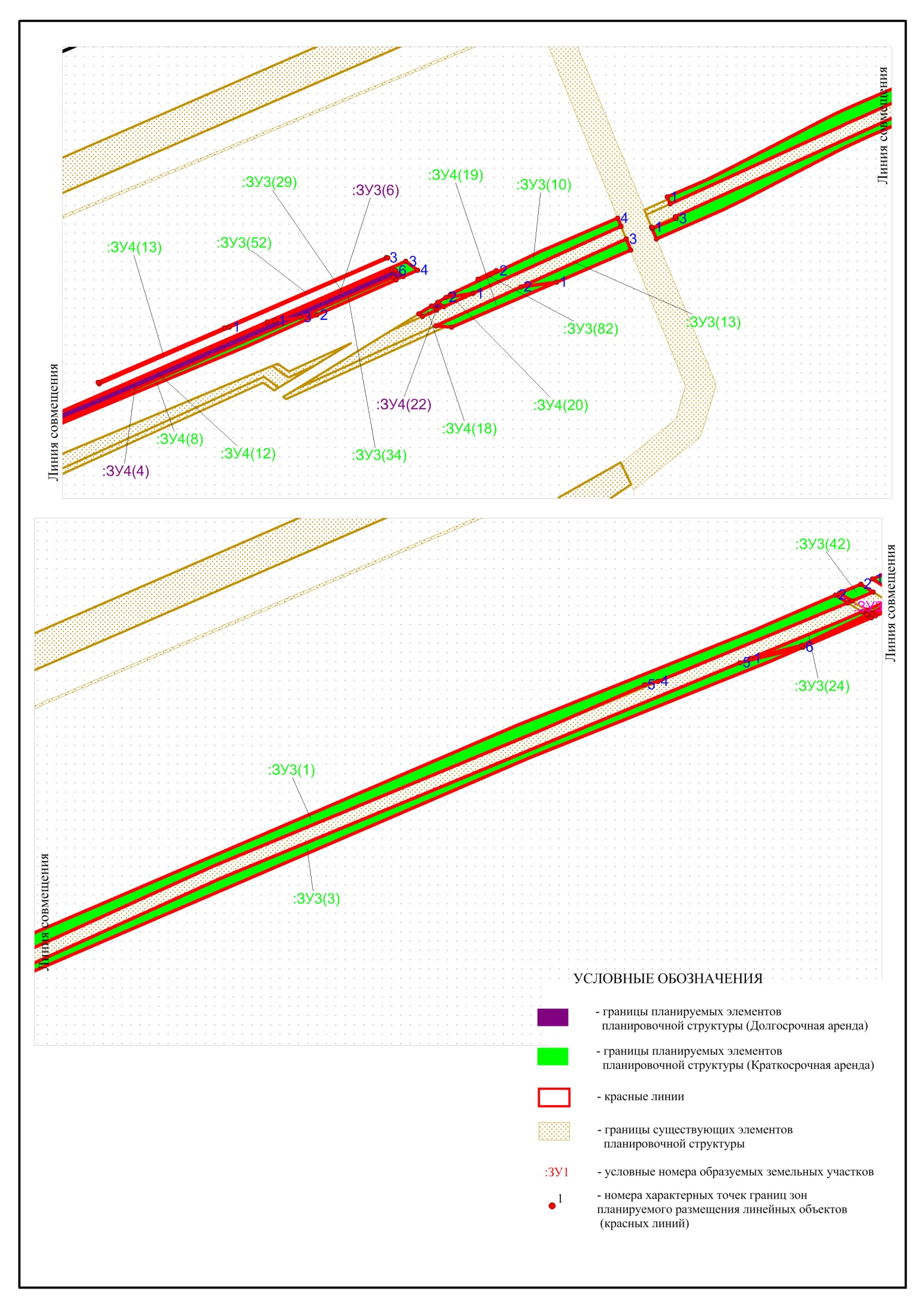 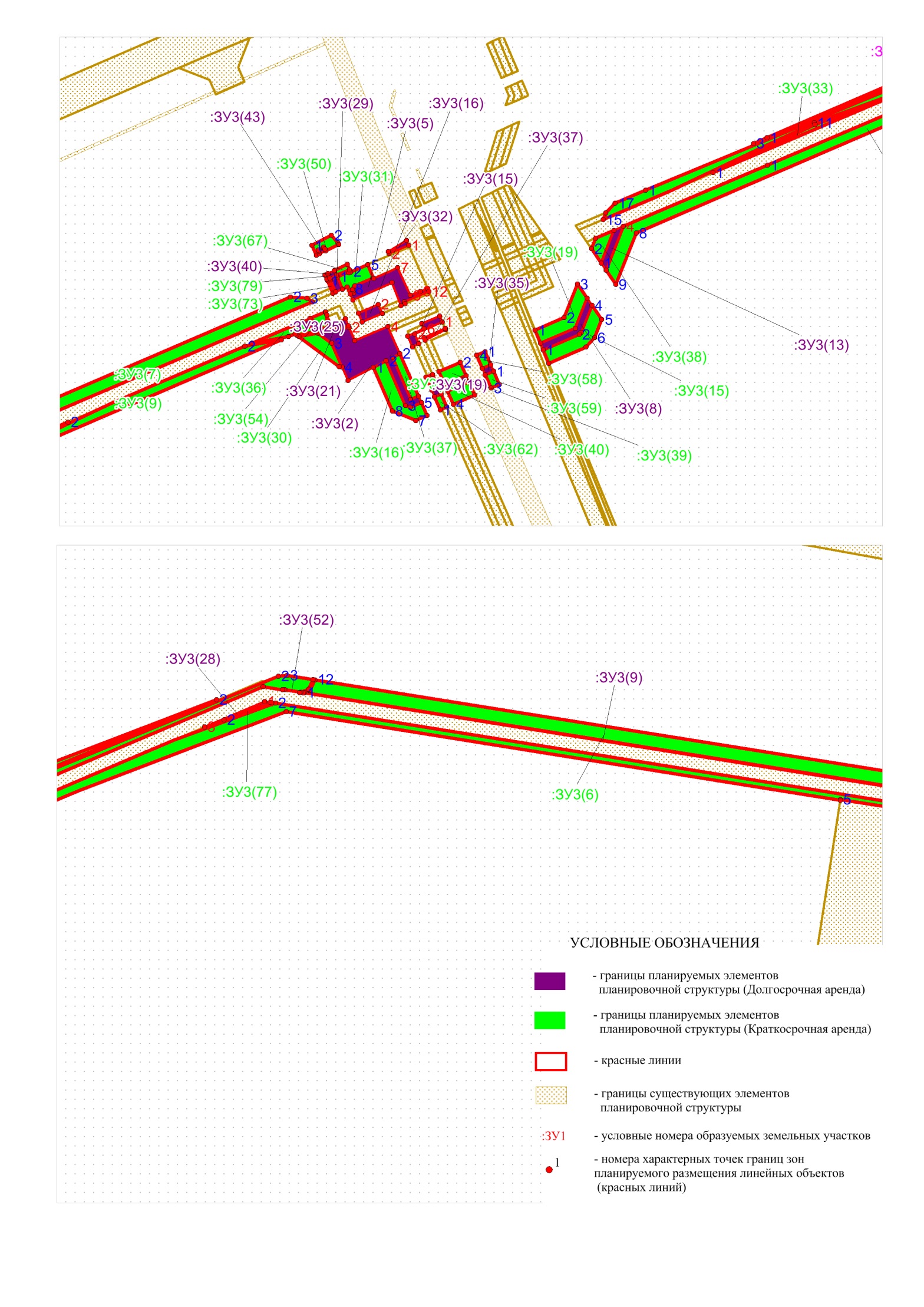 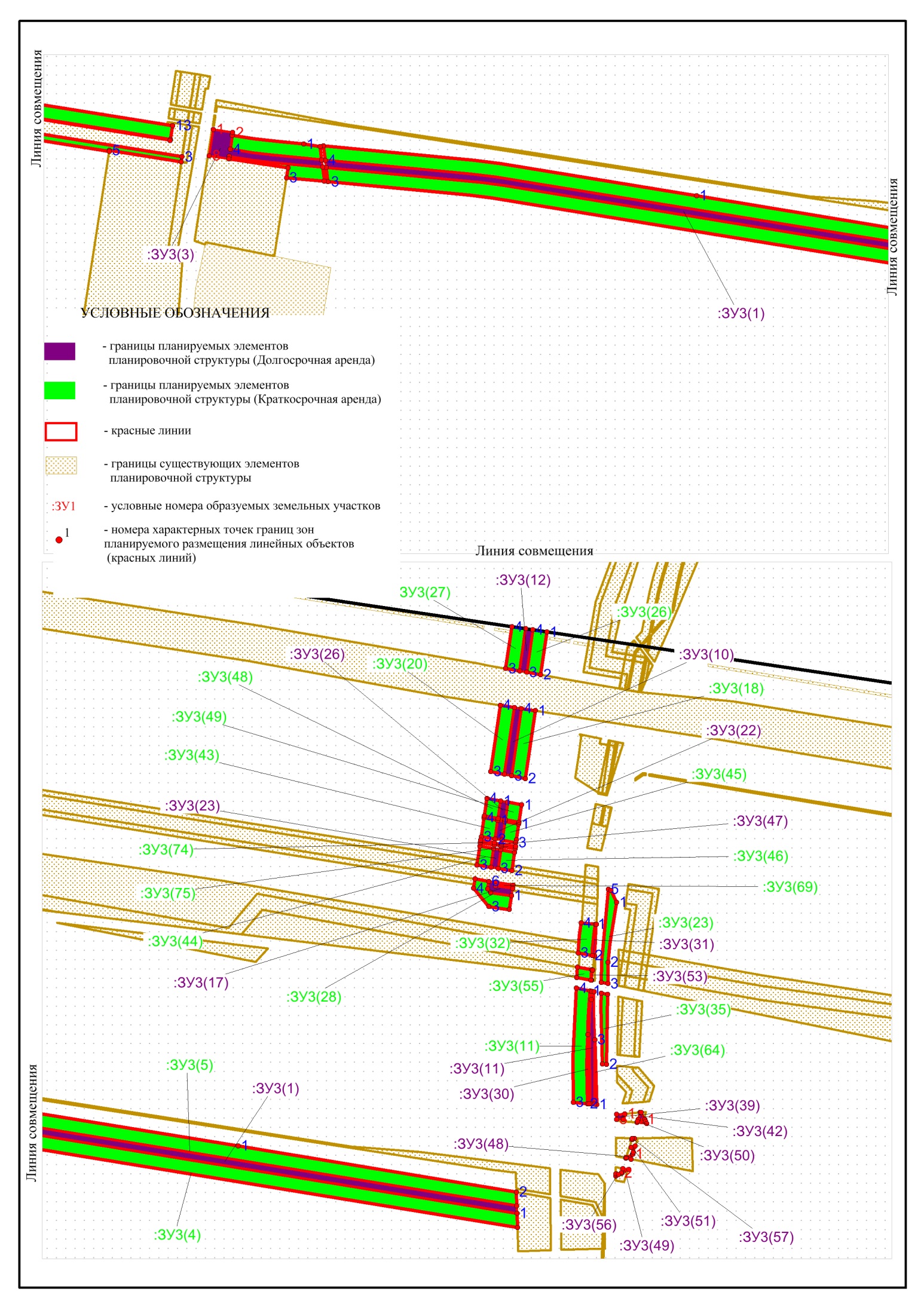 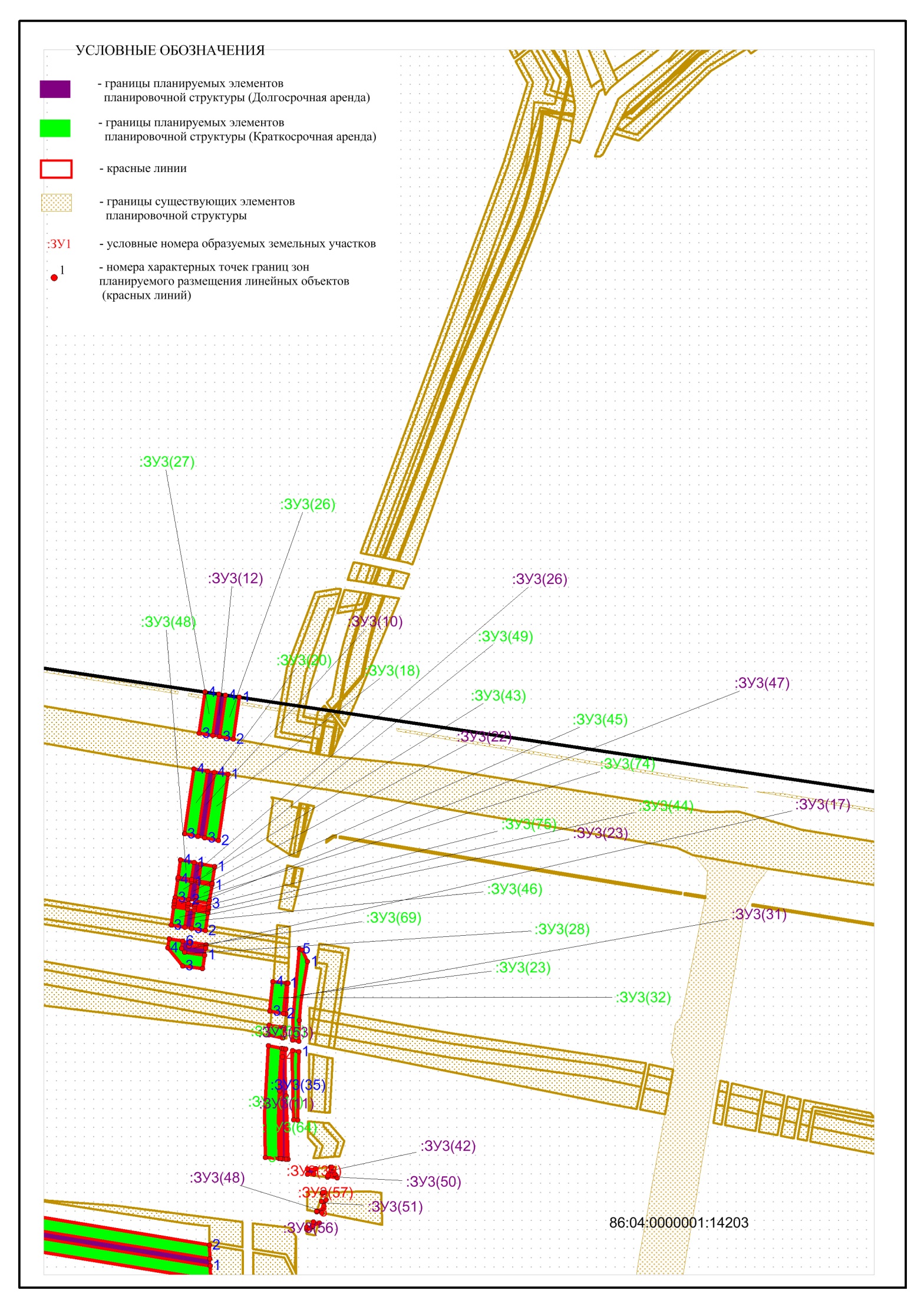 Каталог координат (Долгосрочная аренда)Каталог координат (краткосрочная аренда) Раздел 3. Материалы по обоснованию проекта межевания территории. 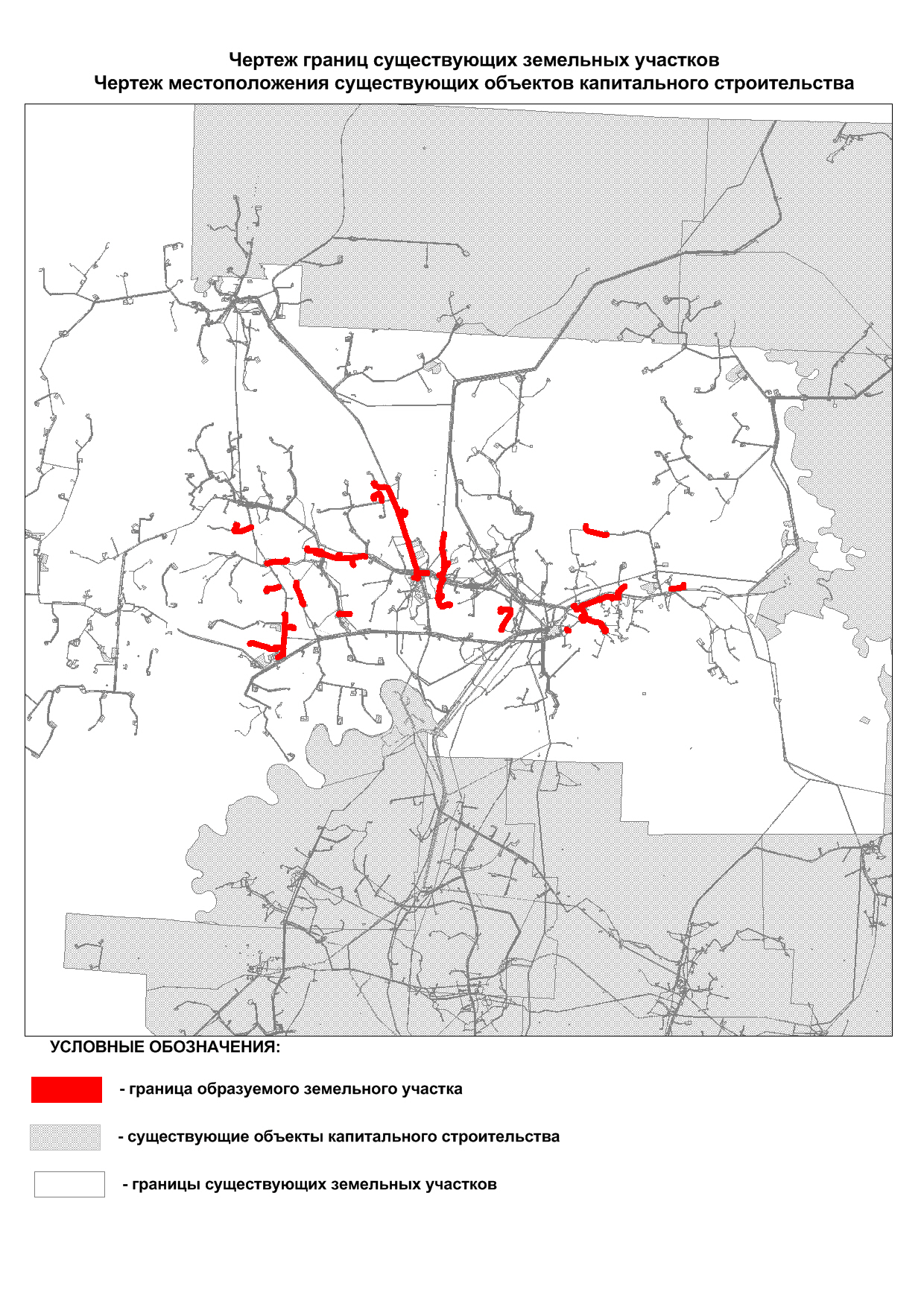 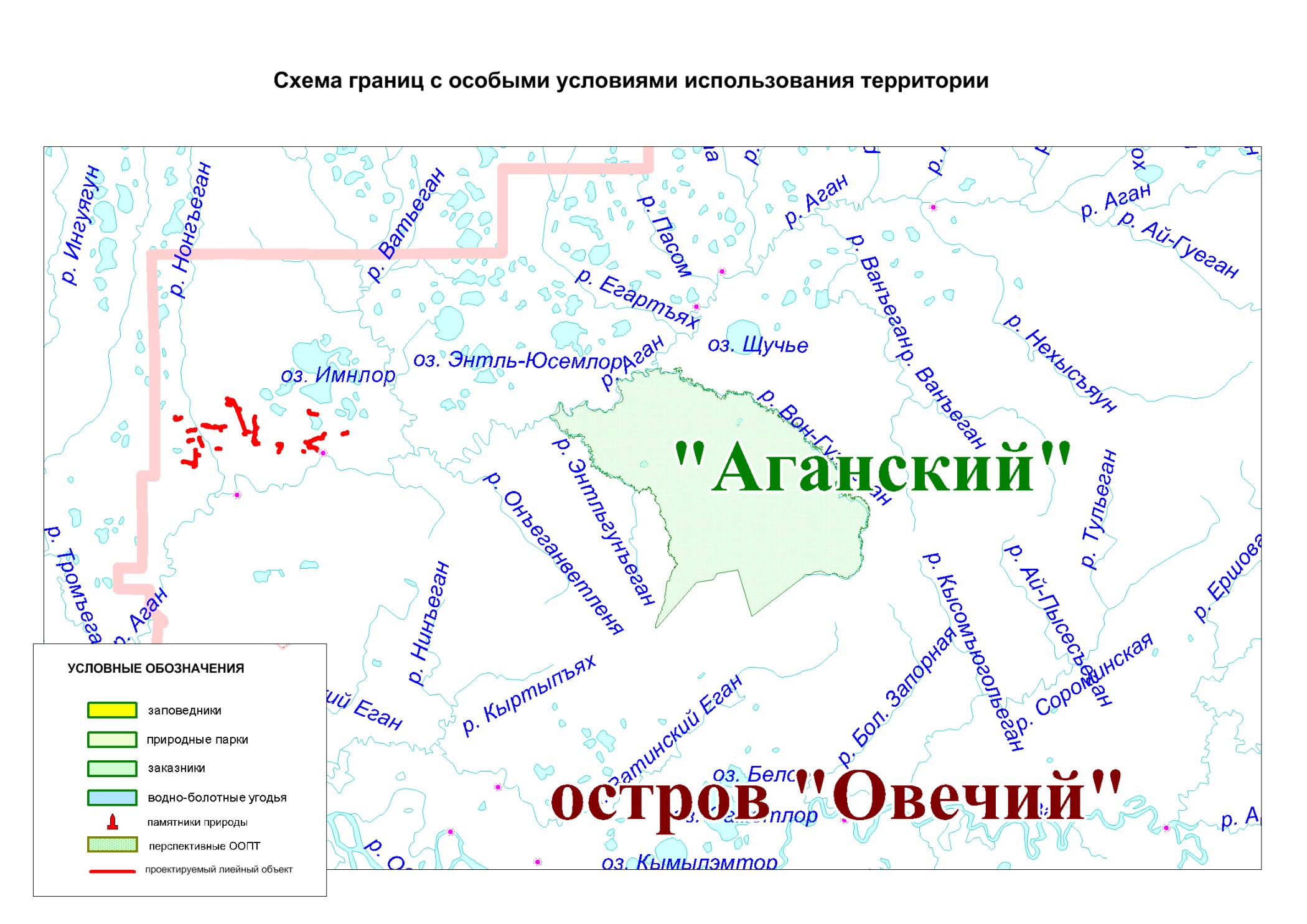 №Наименование трубопроводаØхS, ммПротяженность проект. трубопровода, мПроизводительность по жидкости,м3/сут1Высоконапорный водовод БКНС-1 – к.353, к.52, к.310, к.54; т.вр.-к.118273х20290,95104521Высоконапорный водовод БКНС-1 – к.353, к.52, к.310, к.54; т.вр.-к.118219х181390,134490,41Высоконапорный водовод БКНС-1 – к.353, к.52, к.310, к.54; т.вр.-к.118168х143085,083561,61Высоконапорный водовод БКНС-1 – к.353, к.52, к.310, к.54; т.вр.-к.118114х12144,96194,42Высоконапорный водовод КНС-1 – КНС-2 (участок т.вр.к.52-1т3)168х141513,45727,23Высоконапорный водовод КНС-1 – КНС-2 (участок т.вр.1т3-1т.18)168х141643,362068,83Высоконапорный водовод КНС-1 – КНС-2 (участок т.вр.1т3-1т.18)114х12141,35484,84Выс. в/в к 9 (т.вр.1т.18 - к.8)114х12340,45261,64Выс. в/в к 9 (т.вр.1т.18 - к.8)168х14829,291550,4№ХY11037263.554356265.721037271.974356248.0931037251.524356259.3441036394.234357645.3951036408.24357643.4361036414.74357635.1171036421.434357627.2881036429.534357618.791036436.944357611.53101036508.814357547.3111036503.344357541.42121036515.744357554.75131036541.484357528.27141036541.284357528.05151036551.734357518.63161036546.894357513.26171036577.744357485.69181036585.674357478.38191036592.484357471.63201036599.094357464.68211036626.214357434.41221036661.054357432.46231036668.914357427.87241036711.884357342.93251036714.394357342.89261036737.074357377.58271036732.74357380.44281036728.864357378.25291036719.514357392.83301036723.224357398.59311036737.064357401.49321036751.994357391.72331036754.944357388.75341036756.314357385.41351036757.844357378.11361036756.424357370.59371036733.284357335.23381036734.074357333.38391036851.344357351.67401036858.784357349.87411036919.834357305.29421036922.354357302.62431036923.824357298.76441036944.074357169.02451036945.784357159.37461036947.814357149.79471036949.674357142.16481037036.454356806.08491037038.924356795.38501037056.114356713.21511037059.414356700521037062.994356687.95531037069.554356667.88541037072.234356660.52551037075.54356652.34561037133.664356517.96571037189.74356476.37581037197.294356470.5591037203.234356465.64601037209.774356460.01611037229.734356442.21621037231.54356440.14631037233.064356435.3641037238.974356332.25651037240.274356318.17661037242.264356304.17671037243.964356294.9681037246.64356282.78691037249.134356272.87701037251.54356264.68711037252.984356260.11721037251.524356259.34731037243.444356263.79741037238.474356266.53751037228.744356271.89761037227.134356278.21771037224.354356290.99781037222.524356300.91791037220.614356314.2801037219.124356329.24811037213.324356430.03821037194.474356446.82831037185.524356454.3841037177.714356460.34851037119.584356503.49861037116.364356507.54871037057.044356644.67881037053.544356653.4891037050.674356661.27901037043.944356681.84911037040.114356694.73921037036.64356708.85931037019.344356791.23941037017.034356801.25951036930.284357137.18961036928.34357145.31971036926.334357154.54981036924.474357164.85991036904.74357291.581001036850.334357331.271011036742.14357314.431021036743.844357310.321031036700.444357294.161041036673.214357343.551051036689.284357343.291061036654.164357412.811071036620.964357414.671081036614.074357417.981091036585.134357450.311101036579.764357456.021111036574.234357461.61121036565.244357470.031131036533.864357498.071141036518.024357473.611151036517.534357472.631161036517.234357471.281171036517.274357470.171181036517.654357468.851191036518.44357467.681201036519.664357466.612110365254357463.961221036520.284357454.541231036498.484357467.811241036493.014357470.181251036483.374357473.281261036478.634357474.611271036480.734357487.171281036487.714357482.371291036488.814357482.151301036489.944357482.171311036491.034357482.451321036492.214357483.11331036493.444357484.411341036507.764357506.561351036503.054357510.591361036424.864357485.451371036422.264357484.9913810364144357488.71391036412.914357490.071401036411.814357500.941411036418.734357504.511421036490.434357527.541431036495.174357532.641441036422.154357597.971451036416.414357603.531461036409.764357610.411471036404.414357616.341481036398.364357623.51491036318.414357563.611501036312.884357561.631511036303.534357576.21521036306.424357579.611531038684.834358556.861541038712.894358542.561551038704.974358526.971561038733.884358526.631571038743.964358526.851581038799.214358529.761591038808.964358530.741601038823.164358532.771611038833.034358528.291621038834.54358524.331631038842.1643584721641038978.934358492.011651038980.114358484.091661038980.694358480.141671038981.874358472.231681038834.174358450.661691038823.814358459.211701038816.164358511.541711038807.424358510.421721038798.654358509.671731038738.914358506.661741038693.844358507.11751038692.14358508.8917610386914358505.981771038683.274358499.641781038659.54358495.731791038706.894358206.61801038708.814358191.471811038719.454358079.441821038721.074358066.071831038723.014358053.891841038726.134358054.341851038729.984358028.171861038727.194358027.751871038783.514357675.781881038782.974357670.631891038735.874357547.551901038638.754357322.041911038633.264357316.711921038574.684357293.411931038539.514357211.781941038556.214357204.571951038568.084357227.191961038596.054357215.071971038604.844357235.431981038622.154357236.241991038622.924357226.882001038614.44357207.112011038617.924357205.62021038611.584357195.232031038609.614357196.032041038599.754357173.152051038600.164357174.092061038616.344357167.12071038620.794357163.332081038612.854357147.922091038608.424357148.732101038580.284357160.872111038577.34357160.772121038585.514357149.732131038586.284357140.382141038477.314356887.532151038422.484356750.812161038298.184356461.632171038294.244356452.932181038290.424356445.072191038260.774356388.082201038255.044356376.322211038189.314356224.32221038208.544356198.432231038209.34356189.052241038132.964356012.262251038109.884355955.292261038101.074355949.062271038096.854355949.782281038061.964355963.892291038017.24355928.932301038032.684355922.672311038046.764355924.642321038047.064355924.512331038054.474355940.222341038084.244355926.742351038070.14355897.472361038050.284355906.462371038049.534355904.832381038031.894355902.392391038027.674355903.122401037997.114355915.472411037972.324355862.562421037965.284355866.422431037961.774355868.362441037954.754355872.222451037993.334355954.542461037543.314356165.252471037531.844356169.992481037520.174356174.222491037428.734356203.942501037416.284356208.342511037401.984356214.132521037339.184356241.952531037323.684356230.772541037316.624356226.052551037314.464356224.72561037306.434356229.112571037302.374356231.352581037294.284356235.82591037300.384356239.452601037307.074356243.722611037313.654356248.182621037332.064356261.526310373424356262.572641037409.044356232.882651037422.384356227.4226610374354356222.942671037527.874356192.732681037535.374356190.052691037542.784356187.162701037550.154356184.12711037557.414356180.852721038010.874355968.422731038015.044355964.762741038015.694355955.112751038014.214355951.992761038054.214355983.212771038064.124355984.592781038095.074355972.062791038114.664356020.312801038188.644356191.692811038169.8243562172821038168.664356226.932831038236.854356384.672841038242.974356397.252851038272.574356454.12861038276.154356461.452871038279.824356469.592881038404.044356758.572891038458.94356895.372901038565.624357142.992911038547.194357167.7429210385474357169.312931038539.464357172.622941038546.894357186.82951038522.44357197.362961038517.184357210.52971038557.964357305.132981038558.254357305.772991038563.454357310.473001038622.014357333.773011038716.884357553.973021038719.684357560.993031038763.334357675.263041038707.364358024.843051038703.984358024.353061038703.54358027.63071038695.054358026.543081038661.614358023.773091038655.824358022.883101038656.284358019.743111038630.34358015.923121038626.464358042.083131038628.424358042.383141038625.654358060.033151038613.324358058.173161038609.254358058.823171038606.2143580603181038600.924358073.923191038611.294358078.043201038613.414358078.663211038613.954358078.453221038632.434358081.353231038642.394358076.873241038643.854358073.023251038648.214358045.283261038652.434358045.93271038652.924358042.633281038659.64358043.673291038692.714358046.423301038700.64358047.393311038700.144358050.513321038703.194358050.973331038701.264358063.233341038699.814358074.793351038689.044358188.093361038687.424358201.583371038638.154358502.343381038639.134358508.563391038646.394358513.833401038674.334358518.433411038675.944358522.673421038669.174358526.12Наименование объектаЗона застройки,             га.Выс. в/в к 9 (т.вр.1т.18-к.8)0.7744Высоконапорный водовод КНС-1 - КНС2 (участок т.вр. 1т3-1т.18)2.9208Высоконапорный водовод КНС-1 - КНС2 (участок т.вр. 1т3-1т.18) (Участок 1)0.277Высоконапорный водовод КНС-1 - КНС2 (участок т.вр. 1т3-1т.18) (Участок 2)0.0829Высоконапорный водовод КНС-1 - КНС2 (участок т.вр. 1т3-1т.18) (Участок 3)0.0599Высоконапорный водовод КНС-1 - КНС2 (участок т.вр.к.52*-1т3)3.3166Высоконапорный водовод т.вр.БКНС-1 - к.353, к.52, к.310, к.54; т.вр.-к.118 участок 3)1.7418Высоконапорный водовод т.вр.БКНС-1 - к.353, к.52, к.310, к.54; т.вр.-к.118 участок 4)0.1483Высоконапорный водовод т.вр.БКНС-1 - к.353, к.52, к.310, к.54; т.вр.-к.118 участок 5)4.1531Высоконапорный водовод т.вр.БКНС-1 - к.353, к.52, к.310, к.54; т.вр.-к.118 участок 5/1)0.1992ИТОГО:13.674Положение по трассеПоложение по трассеПоложение по трассеУгол пересечения, °Наименование пересеченияОтметка поверхности земли, мГлубина заложения до верха трубы, мМатериал, диаметр, ммВладелецКМПК+Угол пересечения, °Наименование пересеченияОтметка поверхности земли, мГлубина заложения до верха трубы, мМатериал, диаметр, ммВладелецКМПК+Угол пересечения, °Наименование пересеченияОтметка поверхности земли, мГлубина заложения до верха трубы, мМатериал, диаметр, ммВладелецВысоконапорный водовод КНС-1 – КНС-2 (участок т.вр.к.52-1т3)Высоконапорный водовод КНС-1 – КНС-2 (участок т.вр.к.52-1т3)Высоконапорный водовод КНС-1 – КНС-2 (участок т.вр.к.52-1т3)Высоконапорный водовод КНС-1 – КНС-2 (участок т.вр.к.52-1т3)Высоконапорный водовод КНС-1 – КНС-2 (участок т.вр.к.52-1т3)Высоконапорный водовод КНС-1 – КНС-2 (участок т.вр.к.52-1т3)Высоконапорный водовод КНС-1 – КНС-2 (участок т.вр.к.52-1т3)Высоконапорный водовод КНС-1 – КНС-2 (участок т.вр.к.52-1т3)Высоконапорный водовод КНС-1 – КНС-2 (участок т.вр.к.52-1т3)21064.861Нефтепровод нед.56.271.7ст.219ЦДНГ-1 ТПП «Покачевнефтегаз»21070.362Водовод 56.741.8ст.219ЦДНГ-1 ТПП «Покачевнефтегаз»21077.160Нефтепровод 56.861ст.273ЦДНГ-1 ТПП «Покачевнефтегаз»2137.187Нефтепровод нед.56.750.5ст.219ЦДНГ-1 ТПП «Покачевнефтегаз»21353.587Нефтепровод 57.020.5ст.273ЦДНГ-1 ТПП «Покачевнефтегаз»21358.188Водовод 56.92ст.219ЦДНГ-1 ТПП «Покачевнефтегаз»21362.589Нефтепровод нед.56.161.7ст.219ЦДНГ-1 ТПП «Покачевнефтегаз»21365.289Нефтепровод нед.56.511.7ст.219ЦДНГ-1 ТПП «Покачевнефтегаз»2141.563Трубопровод56.4-ст.273ЦДНГ-1 ТПП «Покачевнефтегаз»2145.374Водовод 56.760.5ст.219ЦДНГ-1 ТПП «Покачевнефтегаз»2147.574Водовод 56.291.5-ЦДНГ-1 ТПП «Покачевнефтегаз»21423.174Трубопровод56.67--ЦДНГ-1 ТПП «Покачевнефтегаз»21432.368Трубопровод56.39--ЦДНГ-1 ТПП «Покачевнефтегаз»2144161Водовод 56.242.1ст.273ЦДНГ-1 ТПП «Покачевнефтегаз»21498.180Трубопровод нед.55.91--ЦДНГ-1 ТПП «Покачевнефтегаз»2158.583Нефтепровод55.851ст.273ЦДНГ-1 ТПП «Покачевнефтегаз»Высоконапорный водовод КНС-1 – КНС-2  (участок т.вр.1т3-1т.18)Высоконапорный водовод КНС-1 – КНС-2  (участок т.вр.1т3-1т.18)Высоконапорный водовод КНС-1 – КНС-2  (участок т.вр.1т3-1т.18)Высоконапорный водовод КНС-1 – КНС-2  (участок т.вр.1т3-1т.18)Высоконапорный водовод КНС-1 – КНС-2  (участок т.вр.1т3-1т.18)Высоконапорный водовод КНС-1 – КНС-2  (участок т.вр.1т3-1т.18)Высоконапорный водовод КНС-1 – КНС-2  (участок т.вр.1т3-1т.18)Высоконапорный водовод КНС-1 – КНС-2  (участок т.вр.1т3-1т.18)Высоконапорный водовод КНС-1 – КНС-2  (участок т.вр.1т3-1т.18)101.549Водовод56.451.8ст.219ЦДНГ-1 ТПП «Покачевнефтегаз»107.758Нефтепровод нед.55.290.5ст.159ЦДНГ-1 ТПП «Покачевнефтегаз»108.271Нефтепровод55.280.4ст.168ЦДНГ-1 ТПП «Покачевнефтегаз»109.533Водовод55.260.4ст.219ЦДНГ-1 ТПП «Покачевнефтегаз»1024.888Нефтепровод нед.56.320.4ст.159ЦДНГ-1 ТПП «Покачевнефтегаз»1024.989Нефтепровод нед.56.230.7ст.325ЦДНГ-1 ТПП «Покачевнефтегаз»1037.987Трубопровод56.05--ЦДНГ-1 ТПП «Покачевнефтегаз»1060.681Газопровод56.480.8ст.219ЦДНГ-1 ТПП «Покачевнефтегаз»1070.279Нефтепровод55.96--ЦДНГ-1 ТПП «Покачевнефтегаз»1527.588Водовод56.53--ЦДНГ-1 ТПП «Покачевнефтегаз»1530.590Нефтепровод нед.56.570.4ст.159ЦДНГ-1 ТПП «Покачевнефтегаз»1532.790Нефтепровод56.160.8ст.114ЦДНГ-1 ТПП «Покачевнефтегаз»21325.457 Трубопровод56.55--ЦДНГ-1 ТПП «Покачевнефтегаз»2136888Трубопровод56.68--ЦДНГ-1 ТПП «Покачевнефтегаз»21381.490Нефтепровод56.681.1ст.159ЦДНГ-1 ТПП «Покачевнефтегаз»21383.690Водовод56.681.1ст.168ЦДНГ-1 ТПП «Покачевнефтегаз»21385.490Нефтепровод56.771.5ст.159ЦДНГ-1 ТПП «Покачевнефтегаз»Высоконапорный водовод КНС-1 - КНС-2 (участок т.вр.1т3-1т.18) (участок 1)Высоконапорный водовод КНС-1 - КНС-2 (участок т.вр.1т3-1т.18) (участок 1)Высоконапорный водовод КНС-1 - КНС-2 (участок т.вр.1т3-1т.18) (участок 1)Высоконапорный водовод КНС-1 - КНС-2 (участок т.вр.1т3-1т.18) (участок 1)Высоконапорный водовод КНС-1 - КНС-2 (участок т.вр.1т3-1т.18) (участок 1)Высоконапорный водовод КНС-1 - КНС-2 (участок т.вр.1т3-1т.18) (участок 1)Высоконапорный водовод КНС-1 - КНС-2 (участок т.вр.1т3-1т.18) (участок 1)Высоконапорный водовод КНС-1 - КНС-2 (участок т.вр.1т3-1т.18) (участок 1)Высоконапорный водовод КНС-1 - КНС-2 (участок т.вр.1т3-1т.18) (участок 1)1070.9386Водовод56.51--ЦДНГ-1 ТПП «Покачевнефтегаз»Высоконапорный водовод КНС-1 - КНС-2 (участок т.вр.1т3-1т.18) (участок 2)Высоконапорный водовод КНС-1 - КНС-2 (участок т.вр.1т3-1т.18) (участок 2)Высоконапорный водовод КНС-1 - КНС-2 (участок т.вр.1т3-1т.18) (участок 2)Высоконапорный водовод КНС-1 - КНС-2 (участок т.вр.1т3-1т.18) (участок 2)Высоконапорный водовод КНС-1 - КНС-2 (участок т.вр.1т3-1т.18) (участок 2)Высоконапорный водовод КНС-1 - КНС-2 (участок т.вр.1т3-1т.18) (участок 2)Высоконапорный водовод КНС-1 - КНС-2 (участок т.вр.1т3-1т.18) (участок 2)Высоконапорный водовод КНС-1 - КНС-2 (участок т.вр.1т3-1т.18) (участок 2)Высоконапорный водовод КНС-1 - КНС-2 (участок т.вр.1т3-1т.18) (участок 2)026.3Нефтепровод стр.56.371.7ст.159ЦДНГ-1 ТПП «Покачевнефтегаз»092.5Нефтепровод57.061.1ст159ЦДНГ-1 ТПП «Покачевнефтегаз»Высоконапорный водовод КНС-1 - КНС-2 (участок т.вр.1т3-1т.18) (участок 3)Высоконапорный водовод КНС-1 - КНС-2 (участок т.вр.1т3-1т.18) (участок 3)Высоконапорный водовод КНС-1 - КНС-2 (участок т.вр.1т3-1т.18) (участок 3)Высоконапорный водовод КНС-1 - КНС-2 (участок т.вр.1т3-1т.18) (участок 3)Высоконапорный водовод КНС-1 - КНС-2 (участок т.вр.1т3-1т.18) (участок 3)Высоконапорный водовод КНС-1 - КНС-2 (участок т.вр.1т3-1т.18) (участок 3)Высоконапорный водовод КНС-1 - КНС-2 (участок т.вр.1т3-1т.18) (участок 3)Высоконапорный водовод КНС-1 - КНС-2 (участок т.вр.1т3-1т.18) (участок 3)Высоконапорный водовод КНС-1 - КНС-2 (участок т.вр.1т3-1т.18) (участок 3)1021.6Нефтепровод стр.57.641.7ст.159ЦДНГ-1 ТПП «Покачевнефтегаз»1040.1Водовод 57.2-ТСК285ЦДНГ-1 ТПП «Покачевнефтегаз»Выс. в/в к 9 (т.вр.1т.18 - к.8)Выс. в/в к 9 (т.вр.1т.18 - к.8)Выс. в/в к 9 (т.вр.1т.18 - к.8)Выс. в/в к 9 (т.вр.1т.18 - к.8)Выс. в/в к 9 (т.вр.1т.18 - к.8)Выс. в/в к 9 (т.вр.1т.18 - к.8)Выс. в/в к 9 (т.вр.1т.18 - к.8)Выс. в/в к 9 (т.вр.1т.18 - к.8)Выс. в/в к 9 (т.вр.1т.18 - к.8)105.369Водовод56.281.5ст.168ЦДНГ-1 ТПП «Покачевнефтегаз»105.788Нефтепровод56.271.1ст.159ЦДНГ-1 ТПП «Покачевнефтегаз»1012.183Нефтепровод нед.56.370.5ст.159ЦДНГ-1 ТПП «Покачевнефтегаз»1014.585Нефтепровод56.530.4ст.168ЦДНГ-1 ТПП «Покачевнефтегаз»1020.289Нефтепровод56.261.4ст.325ЦДНГ-1 ТПП «Покачевнефтегаз»102286Водовод56.541.8ст.219ЦДНГ-1 ТПП «Покачевнефтегаз»1031.788Газопровод56.051ст.219ЦДНГ-1 ТПП «Покачевнефтегаз»1068.489Нефтепровод нед.56.590.3ст.325ЦДНГ-1 ТПП «Покачевнефтегаз»107382Нефтепровод нед.56.551ст.325ЦДНГ-1 ТПП «Покачевнефтегаз»1077.64Нефтепровод56.470.4ст.168ЦДНГ-1 ТПП «Покачевнефтегаз»1084.683Нефтепровод нед.56.361.1ст.325ЦДНГ-1 ТПП «Покачевнефтегаз»112.282Газопровод56.170.8ст.426ЦДНГ-1 ТПП «Покачевнефтегаз»1175.385Нефтепровод56.551.2ст.159ЦДНГ-1 ТПП «Покачевнефтегаз»1272.786Нефтепровод57.111ст.273ЦДНГ-1 ТПП «Покачевнефтегаз»1289.990Нефтепровод56.511ст.273ЦДНГ-1 ТПП «Покачевнефтегаз»138.587Нефтепровод нед.56.990.6ст.219ЦДНГ-1 ТПП «Покачевнефтегаз»1435.189Газопровод58.550.8ст.273ЦДНГ-1 ТПП «Покачевнефтегаз»1449.690Нефтепровод57.620.2ст.114ЦДНГ-1 ТПП «Покачевнефтегаз»1514.979Нефтепровод нед.58.370.6ст.219ЦДНГ-1 ТПП «Покачевнефтегаз» ЦДНГ-1 ТПП «Покачевнефтегаз»1534.978Нефтепровод57.730.7ст.219ЦДНГ-1 ТПП «Покачевнефтегаз»1814882трубопровода нед.57.440.3ст.219 ЦДНГ-1 ТПП «Покачевнефтегаз»1814882трубопровода нед.57.440.3ст.159ЦДНГ-1 ТПП «Покачевнефтегаз»1819.786Водовод58.21.5ст.168ЦДНГ-1 ТПП «Покачевнефтегаз»21143.282Водовод59.730.5ст.114ЦДНГ-1 ТПП «Покачевнефтегаз»21144.816Водовод59.270.5ст.114ЦДНГ-1 ТПП «Покачевнефтегаз»21150.374Водовод59.030.5ст.114ЦДНГ-1 ТПП «Покачевнефтегаз»Высоконапорный водовод БКНС-1 – к. 353, к.52, к.310, к.54, т.вр.-к.118 (участок 3)Высоконапорный водовод БКНС-1 – к. 353, к.52, к.310, к.54, т.вр.-к.118 (участок 3)Высоконапорный водовод БКНС-1 – к. 353, к.52, к.310, к.54, т.вр.-к.118 (участок 3)Высоконапорный водовод БКНС-1 – к. 353, к.52, к.310, к.54, т.вр.-к.118 (участок 3)Высоконапорный водовод БКНС-1 – к. 353, к.52, к.310, к.54, т.вр.-к.118 (участок 3)Высоконапорный водовод БКНС-1 – к. 353, к.52, к.310, к.54, т.вр.-к.118 (участок 3)Высоконапорный водовод БКНС-1 – к. 353, к.52, к.310, к.54, т.вр.-к.118 (участок 3)Высоконапорный водовод БКНС-1 – к. 353, к.52, к.310, к.54, т.вр.-к.118 (участок 3)Высоконапорный водовод БКНС-1 – к. 353, к.52, к.310, к.54, т.вр.-к.118 (участок 3)1624.686Водовод56.070.5ст.273ЦДНГ-1 ТПП «Покачевнефтегаз»1833.988Водовод 56.092.1ст.273ЦДНГ-1 ТПП «Покачевнефтегаз»21244.987Нефтепровод 56.26-ст.325ЦДНГ-1 ТПП «Покачевнефтегаз»21285.386Газопровод нед.56.251.5ст.219ЦДНГ-1 ТПП «Покачевнефтегаз»21286.287Трубопровод нед.56.251ст.426ЦДНГ-1 ТПП «Покачевнефтегаз»2140.985Трубопровод55.961ст.273ЦДНГ-1 ТПП «Покачевнефтегаз»21410.285Трубопровод 55.910.8ст.273ЦДНГ-1 ТПП «Покачевнефтегаз»21422.986Трубопровод56.131.1ст.530ЦДНГ-1 ТПП «Покачевнефтегаз»21547.646Водовод 56.350.5ст.89ЦДНГ-1 ТПП «Покачевнефтегаз»21548.646Водовод56.320.5ст.89ЦДНГ-1 ТПП «Покачевнефтегаз»21549.546Водовод56.290.5ст.89ЦДНГ-1 ТПП «Покачевнефтегаз»21556.588Водовод56.410.5ст.89ЦДНГ-1 ТПП «Покачевнефтегаз»Высоконапорный водовод БКНС-1 – к. 353, к.52, к.310, к.54, т.вр.-к.118 (участок 3) (участок 1)Высоконапорный водовод БКНС-1 – к. 353, к.52, к.310, к.54, т.вр.-к.118 (участок 3) (участок 1)Высоконапорный водовод БКНС-1 – к. 353, к.52, к.310, к.54, т.вр.-к.118 (участок 3) (участок 1)Высоконапорный водовод БКНС-1 – к. 353, к.52, к.310, к.54, т.вр.-к.118 (участок 3) (участок 1)Высоконапорный водовод БКНС-1 – к. 353, к.52, к.310, к.54, т.вр.-к.118 (участок 3) (участок 1)Высоконапорный водовод БКНС-1 – к. 353, к.52, к.310, к.54, т.вр.-к.118 (участок 3) (участок 1)Высоконапорный водовод БКНС-1 – к. 353, к.52, к.310, к.54, т.вр.-к.118 (участок 3) (участок 1)Высоконапорный водовод БКНС-1 – к. 353, к.52, к.310, к.54, т.вр.-к.118 (участок 3) (участок 1)Высоконапорный водовод БКНС-1 – к. 353, к.52, к.310, к.54, т.вр.-к.118 (участок 3) (участок 1)107.146Водовод56.410.5ст.89ЦДНГ-1 ТПП «Покачевнефтегаз»1019.245Водовод56.450.5ст.89ЦДНГ-1 ТПП «Покачевнефтегаз»1019.846Водовод56.460.5ст.89ЦДНГ-1 ТПП «Покачевнефтегаз»1013.189Водовод56.190.5ст.89ЦДНГ-1 ТПП «Покачевнефтегаз»1013.490Нефтепровод56.190.5ст.89ЦДНГ-1 ТПП «Покачевнефтегаз»1013.990Водовод56.190.5ст.89ЦДНГ-1 ТПП «Покачевнефтегаз»1114.289Нефтепровод56.190.5ст.89ЦДНГ-1 ТПП «Покачевнефтегаз»Высоконапорный водовод БКНС-1 – к. 353, к.52, к.310, к.54, т.вр.-к.118 (участок 5)Высоконапорный водовод БКНС-1 – к. 353, к.52, к.310, к.54, т.вр.-к.118 (участок 5)Высоконапорный водовод БКНС-1 – к. 353, к.52, к.310, к.54, т.вр.-к.118 (участок 5)Высоконапорный водовод БКНС-1 – к. 353, к.52, к.310, к.54, т.вр.-к.118 (участок 5)Высоконапорный водовод БКНС-1 – к. 353, к.52, к.310, к.54, т.вр.-к.118 (участок 5)Высоконапорный водовод БКНС-1 – к. 353, к.52, к.310, к.54, т.вр.-к.118 (участок 5)Высоконапорный водовод БКНС-1 – к. 353, к.52, к.310, к.54, т.вр.-к.118 (участок 5)Высоконапорный водовод БКНС-1 – к. 353, к.52, к.310, к.54, т.вр.-к.118 (участок 5)Высоконапорный водовод БКНС-1 – к. 353, к.52, к.310, к.54, т.вр.-к.118 (участок 5)1143.167Водовод55.812ст.219ЦДНГ-1 ТПП «Покачевнефтегаз»116766Трубопровод нед.55.650.5ст.219ЦДНГ-1 ТПП «Покачевнефтегаз»1175.462Нефтепровод 55.080.3ст.273ЦДНГ-1 ТПП «Покачевнефтегаз»1181.160Нефтепровод 55.781ст.273ЦДНГ-1 ТПП «Покачевнефтегаз»2141886Водовод 54.440.6ст.114ЦДНГ-1 ТПП «Покачевнефтегаз»21483.683Нефтепровод 55.480.5ст.114ЦДНГ-1 ТПП «Покачевнефтегаз»2188182Водовод54.52--ЦДНГ-1 ТПП «Покачевнефтегаз»21881.981Нефтепровод54.90.7ст.114ЦДНГ-1 ТПП «Покачевнефтегаз»21882.982Трубопровод54.86--ЦДНГ-1 ТПП «Покачевнефтегаз»21890.984Трубопровод нед.55.01--ЦДНГ-1 ТПП «Покачевнефтегаз»21925.369Трубопровод56.61--ЦДНГ-1 ТПП «Покачевнефтегаз»21949.383Трубопровод57.210.5ст.114ЦДНГ-1 ТПП «Покачевнефтегаз»21949.585Нефтепровод 57.180.5ст.89ЦДНГ-1 ТПП «Покачевнефтегаз»21949.885Нефтепровод57.150.5ст.89ЦДНГ-1 ТПП «Покачевнефтегаз»21950.185Нефтепровод 57.120.5ст.89ЦДНГ-1 ТПП «Покачевнефтегаз»21950.385Нефтепровод 57.130.5ст.89ЦДНГ-1 ТПП «Покачевнефтегаз»21950.685Нефтепровод57.130.5ст.89ЦДНГ-1 ТПП «Покачевнефтегаз»21963.890Водовод57.10.6ст.168ЦДНГ-1 ТПП «Покачевнефтегаз»Высоконапорный водовод БКНС-1 – к. 353, к.52, к.310, к.54, т.вр.-к.118 (участок 5) (участок 3)Высоконапорный водовод БКНС-1 – к. 353, к.52, к.310, к.54, т.вр.-к.118 (участок 5) (участок 3)Высоконапорный водовод БКНС-1 – к. 353, к.52, к.310, к.54, т.вр.-к.118 (участок 5) (участок 3)Высоконапорный водовод БКНС-1 – к. 353, к.52, к.310, к.54, т.вр.-к.118 (участок 5) (участок 3)Высоконапорный водовод БКНС-1 – к. 353, к.52, к.310, к.54, т.вр.-к.118 (участок 5) (участок 3)Высоконапорный водовод БКНС-1 – к. 353, к.52, к.310, к.54, т.вр.-к.118 (участок 5) (участок 3)Высоконапорный водовод БКНС-1 – к. 353, к.52, к.310, к.54, т.вр.-к.118 (участок 5) (участок 3)Высоконапорный водовод БКНС-1 – к. 353, к.52, к.310, к.54, т.вр.-к.118 (участок 5) (участок 3)Высоконапорный водовод БКНС-1 – к. 353, к.52, к.310, к.54, т.вр.-к.118 (участок 5) (участок 3)1019.856Нефтепровод55.141ст.273ЦДНГ-1 ТПП «Покачевнефтегаз»1031.761Водовод54.6--ЦДНГ-1 ТПП «Покачевнефтегаз»1048.552Нефтепровод54.730.7ст.275ЦДНГ-1 ТПП «Покачевнефтегаз»1053.965Нефтепровод54.770.7ст.219ЦДНГ-1 ТПП «Покачевнефтегаз»1056.574Трубопровод нед.54.850.5ст.114ЦДНГ-1 ТПП «Покачевнефтегаз»1098.665Водовод55.50.6ст.168ЦДНГ-1 ТПП «Покачевнефтегаз»Высоконапорный водовод БКНС-1 – к. 353, к.52, к.310, к.54, т.вр.-к.118 (участок 1)Высоконапорный водовод БКНС-1 – к. 353, к.52, к.310, к.54, т.вр.-к.118 (участок 1)Высоконапорный водовод БКНС-1 – к. 353, к.52, к.310, к.54, т.вр.-к.118 (участок 1)Высоконапорный водовод БКНС-1 – к. 353, к.52, к.310, к.54, т.вр.-к.118 (участок 1)Высоконапорный водовод БКНС-1 – к. 353, к.52, к.310, к.54, т.вр.-к.118 (участок 1)Высоконапорный водовод БКНС-1 – к. 353, к.52, к.310, к.54, т.вр.-к.118 (участок 1)Высоконапорный водовод БКНС-1 – к. 353, к.52, к.310, к.54, т.вр.-к.118 (участок 1)Высоконапорный водовод БКНС-1 – к. 353, к.52, к.310, к.54, т.вр.-к.118 (участок 1)Высоконапорный водовод БКНС-1 – к. 353, к.52, к.310, к.54, т.вр.-к.118 (участок 1)10674Водовод56.730.9ст.168ЦДНГ-1 ТПП «Покачевнефтегаз»1015.376кабель связи56.65--ЦДНГ-1 ТПП «Покачевнефтегаз»1025.767Водовод56.332ст.273ЦДНГ-1 ТПП «Покачевнефтегаз»1034.462Водовод56.110.9ст.168ЦДНГ-1 ТПП «Покачевнефтегаз»1041.460Водовод56.060.9ст.168ЦДНГ-1 ТПП «Покачевнефтегаз»1210.668Водовод56.820.9ст.114ЦДНГ-1 ТПП «Покачевнефтегаз»Высоконапорный водовод БКНС-1 – к. 353, к.52, к.310, к.54, т.вр.-к.118 (участок 2)Высоконапорный водовод БКНС-1 – к. 353, к.52, к.310, к.54, т.вр.-к.118 (участок 2)Высоконапорный водовод БКНС-1 – к. 353, к.52, к.310, к.54, т.вр.-к.118 (участок 2)Высоконапорный водовод БКНС-1 – к. 353, к.52, к.310, к.54, т.вр.-к.118 (участок 2)Высоконапорный водовод БКНС-1 – к. 353, к.52, к.310, к.54, т.вр.-к.118 (участок 2)Высоконапорный водовод БКНС-1 – к. 353, к.52, к.310, к.54, т.вр.-к.118 (участок 2)Высоконапорный водовод БКНС-1 – к. 353, к.52, к.310, к.54, т.вр.-к.118 (участок 2)Высоконапорный водовод БКНС-1 – к. 353, к.52, к.310, к.54, т.вр.-к.118 (участок 2)Высоконапорный водовод БКНС-1 – к. 353, к.52, к.310, к.54, т.вр.-к.118 (участок 2)1019.779НВ т.вр.КНС-1 т.вр.Н-11 КНС-1157.29-ТСК 285ЦДНГ-1 ТПП «Покачевнефтегаз»1041.282Водовод 56.950.5ст.273ЦДНГ-1 ТПП «Покачевнефтегаз»105480Водовод 57.542.1ст.273ЦДНГ-1 ТПП «Покачевнефтегаз»Высоконапорный водовод БКНС-1 – к. 353, к.52, к.310, к.54, т.вр.-к.118 (участок 6)Высоконапорный водовод БКНС-1 – к. 353, к.52, к.310, к.54, т.вр.-к.118 (участок 6)Высоконапорный водовод БКНС-1 – к. 353, к.52, к.310, к.54, т.вр.-к.118 (участок 6)Высоконапорный водовод БКНС-1 – к. 353, к.52, к.310, к.54, т.вр.-к.118 (участок 6)Высоконапорный водовод БКНС-1 – к. 353, к.52, к.310, к.54, т.вр.-к.118 (участок 6)Высоконапорный водовод БКНС-1 – к. 353, к.52, к.310, к.54, т.вр.-к.118 (участок 6)Высоконапорный водовод БКНС-1 – к. 353, к.52, к.310, к.54, т.вр.-к.118 (участок 6)Высоконапорный водовод БКНС-1 – к. 353, к.52, к.310, к.54, т.вр.-к.118 (участок 6)Высоконапорный водовод БКНС-1 – к. 353, к.52, к.310, к.54, т.вр.-к.118 (участок 6)1014,587Водовод55.09--ЦДНГ-1 ТПП «Покачевнефтегаз»1186,480Нефтепровод54.610.5ст.114ЦДНГ-1 ТПП «Покачевнефтегаз»1194,784Дренажный трубопровод54.630.5ст.89ЦДНГ-1 ТПП «Покачевнефтегаз»1261,790Нефтепровод ст.89 54.780.5ст.89ЦДНГ-1 ТПП «Покачевнефтегаз»1262,390Нефтепровод ст.8954.820.5ст.89ЦДНГ-1 ТПП «Покачевнефтегаз»1262,989Нефтепровод ст.89 54.850.5ст.89ЦДНГ-1 ТПП «Покачевнефтегаз»1263,389Нефтепровод ст.89 54.880.5ст.89ЦДНГ-1 ТПП «Покачевнефтегаз»Положение по трассеПоложение по трассеПоложение по трассеУгол пересечения, °Наиме-нование линииЧисло прово-довНомера опор, расстояниеНомера опор, расстояниеОтметка земли, мВысота нижнего провода, мКМПК+Угол пересечения, °Наиме-нование линииЧисло прово-довНомера опор, расстояниеНомера опор, расстояниеОтметка земли, мВысота нижнего провода, мКМПК+Угол пересечения, °Наиме-нование линииЧисло прово-довЛево, мПраво, мОтметка земли, мВысота нижнего провода, мВысоконапорный водовод КНС-1 - КНС-2 (участок т.вр.к.52-1т3)Высоконапорный водовод КНС-1 - КНС-2 (участок т.вр.к.52-1т3)Высоконапорный водовод КНС-1 - КНС-2 (участок т.вр.к.52-1т3)Высоконапорный водовод КНС-1 - КНС-2 (участок т.вр.к.52-1т3)Высоконапорный водовод КНС-1 - КНС-2 (участок т.вр.к.52-1т3)Высоконапорный водовод КНС-1 - КНС-2 (участок т.вр.к.52-1т3)Высоконапорный водовод КНС-1 - КНС-2 (участок т.вр.к.52-1т3)Высоконапорный водовод КНС-1 - КНС-2 (участок т.вр.к.52-1т3)Высоконапорный водовод КНС-1 - КНС-2 (участок т.вр.к.52-1т3)Высоконапорный водовод КНС-1 - КНС-2 (участок т.вр.к.52-1т3)1242.35635кВ6 пр. 1тр.№16/1№16/856.811242.35635кВ6 пр. 1тр.59.5166.956.811259.8566кВ3 пр.№10№956.61259.8566кВ3 пр.15.739.256.6Высоконапорный водовод КНС-1 - КНС-2 (участок т.вр.1т3-1т.18)Высоконапорный водовод КНС-1 - КНС-2 (участок т.вр.1т3-1т.18)Высоконапорный водовод КНС-1 - КНС-2 (участок т.вр.1т3-1т.18)Высоконапорный водовод КНС-1 - КНС-2 (участок т.вр.1т3-1т.18)Высоконапорный водовод КНС-1 - КНС-2 (участок т.вр.1т3-1т.18)Высоконапорный водовод КНС-1 - КНС-2 (участок т.вр.1т3-1т.18)Высоконапорный водовод КНС-1 - КНС-2 (участок т.вр.1т3-1т.18)Высоконапорный водовод КНС-1 - КНС-2 (участок т.вр.1т3-1т.18)Высоконапорный водовод КНС-1 - КНС-2 (участок т.вр.1т3-1т.18)Высоконапорный водовод КНС-1 - КНС-2 (участок т.вр.1т3-1т.18)1012,257Водовод ---56.4511013,258Водовод---56.2911043,8906кВ Ф-163 пр.№36№2655.281043,8906кВ Ф-163 пр.13.142.955.281454,2826кВ Ф-103 пр.б/нб/н56.081454,2826кВ Ф-103 пр.29.910.256.081641,47435кВ  Ф-56пр.№ 17-8№ 17-756.471641,47435кВ  Ф-51тр.192.9854.656.4721299,7566кВ Ф-103 пр.б/нб/н56.7221299,7566кВ Ф-103 пр.12.942.656.7221306,4566кВ Ф-163 пр.б/нб/н56.8621306,4566кВ Ф-163 пр.11.858.156.8621312,5566кВ3 пр.б/нб/н56.8521312,5566кВ3 пр.69.513.156.8521318,5566кВ3 пр.б/нб/н56.9621318,5566кВ3 пр.23.629.756.9621361,1896кВ3 пр.б/нб/н56.5521361,1896кВ3 пр.32.418.656.5521374,3896кВ3 пр.б/нб/н56.6821374,3896кВ3 пр.11.641.756.6821387,3906кВ3 пр.б/нб/н56.6821387,3906кВ3 пр.28.912.656.6821421,2896кВ3 пр.б/нб/н56.5321421,2896кВ3 пр.532.156.53Высоконапорный водовод КНС-1 - КНС-2 (участок т.вр.1т3-1т.18) (участок 2)Высоконапорный водовод КНС-1 - КНС-2 (участок т.вр.1т3-1т.18) (участок 2)Высоконапорный водовод КНС-1 - КНС-2 (участок т.вр.1т3-1т.18) (участок 2)Высоконапорный водовод КНС-1 - КНС-2 (участок т.вр.1т3-1т.18) (участок 2)Высоконапорный водовод КНС-1 - КНС-2 (участок т.вр.1т3-1т.18) (участок 2)Высоконапорный водовод КНС-1 - КНС-2 (участок т.вр.1т3-1т.18) (участок 2)Высоконапорный водовод КНС-1 - КНС-2 (участок т.вр.1т3-1т.18) (участок 2)Высоконапорный водовод КНС-1 - КНС-2 (участок т.вр.1т3-1т.18) (участок 2)Высоконапорный водовод КНС-1 - КНС-2 (участок т.вр.1т3-1т.18) (участок 2)Высоконапорный водовод КНС-1 - КНС-2 (участок т.вр.1т3-1т.18) (участок 2)1089.7896кВ 3 пр.б/нб/н57.071089.7896кВ 3 пр.32.25.257.07Высоконапорный водовод БКНС-1 – к. 353, к.52, к.310, к.54, т.вр.-к.118 (участок 3)Высоконапорный водовод БКНС-1 – к. 353, к.52, к.310, к.54, т.вр.-к.118 (участок 3)Высоконапорный водовод БКНС-1 – к. 353, к.52, к.310, к.54, т.вр.-к.118 (участок 3)Высоконапорный водовод БКНС-1 – к. 353, к.52, к.310, к.54, т.вр.-к.118 (участок 3)Высоконапорный водовод БКНС-1 – к. 353, к.52, к.310, к.54, т.вр.-к.118 (участок 3)Высоконапорный водовод БКНС-1 – к. 353, к.52, к.310, к.54, т.вр.-к.118 (участок 3)Высоконапорный водовод БКНС-1 – к. 353, к.52, к.310, к.54, т.вр.-к.118 (участок 3)Высоконапорный водовод БКНС-1 – к. 353, к.52, к.310, к.54, т.вр.-к.118 (участок 3)Высоконапорный водовод БКНС-1 – к. 353, к.52, к.310, к.54, т.вр.-к.118 (участок 3)Высоконапорный водовод БКНС-1 – к. 353, к.52, к.310, к.54, т.вр.-к.118 (участок 3)21297,186эл.каб.  нед.1 каб.б/нб/н56.4821297,186эл.каб.  нед.1 каб.29.823.556.4821369,08635кВ 6пр.№11№1255.8521369,08635кВ 1тр.189.286.155.8521503,48735кВ6пр.№9№1057.0421503,48735кВ1тр.194.5107.157.0421503,48735кВ1каб.57.04Высоконапорный водовод БКНС-1 – к. 353, к.52, к.310, к.54, т.вр.-к.118 (участок 5)Высоконапорный водовод БКНС-1 – к. 353, к.52, к.310, к.54, т.вр.-к.118 (участок 5)Высоконапорный водовод БКНС-1 – к. 353, к.52, к.310, к.54, т.вр.-к.118 (участок 5)Высоконапорный водовод БКНС-1 – к. 353, к.52, к.310, к.54, т.вр.-к.118 (участок 5)Высоконапорный водовод БКНС-1 – к. 353, к.52, к.310, к.54, т.вр.-к.118 (участок 5)Высоконапорный водовод БКНС-1 – к. 353, к.52, к.310, к.54, т.вр.-к.118 (участок 5)Высоконапорный водовод БКНС-1 – к. 353, к.52, к.310, к.54, т.вр.-к.118 (участок 5)Высоконапорный водовод БКНС-1 – к. 353, к.52, к.310, к.54, т.вр.-к.118 (участок 5)Высоконапорный водовод БКНС-1 – к. 353, к.52, к.310, к.54, т.вр.-к.118 (участок 5)Высоконапорный водовод БКНС-1 – к. 353, к.52, к.310, к.54, т.вр.-к.118 (участок 5)1303,4876кВ Ф-63 пр.№68№6755.591303,4876кВ Ф-63 пр.13,711,055.591311,7826кВ Ф-63 пр.б/нб/н55.851311,7826кВ Ф-63 пр.7.937,055.8521472,5426кВ Ф-133 пр.№28/1/3№28/1/255.2821472,5426кВ Ф-133 пр.19,834,855.2821894,0846кВ Ф-133 пр.№28/6№28/555.0921894,0846кВ Ф-133 пр.34,817,355.0921901,8846кВ Ф-143 пр.№35№3655.7621901,8846кВ Ф-143 пр.56,39,955.76Высоконапорный водовод  БКНС-1 – к. 353, к.52, к.310, к.54, т.вр.-к.118 (участок 5) (участок 3)Высоконапорный водовод  БКНС-1 – к. 353, к.52, к.310, к.54, т.вр.-к.118 (участок 5) (участок 3)Высоконапорный водовод  БКНС-1 – к. 353, к.52, к.310, к.54, т.вр.-к.118 (участок 5) (участок 3)Высоконапорный водовод  БКНС-1 – к. 353, к.52, к.310, к.54, т.вр.-к.118 (участок 5) (участок 3)Высоконапорный водовод  БКНС-1 – к. 353, к.52, к.310, к.54, т.вр.-к.118 (участок 5) (участок 3)Высоконапорный водовод  БКНС-1 – к. 353, к.52, к.310, к.54, т.вр.-к.118 (участок 5) (участок 3)Высоконапорный водовод  БКНС-1 – к. 353, к.52, к.310, к.54, т.вр.-к.118 (участок 5) (участок 3)Высоконапорный водовод  БКНС-1 – к. 353, к.52, к.310, к.54, т.вр.-к.118 (участок 5) (участок 3)Высоконапорный водовод  БКНС-1 – к. 353, к.52, к.310, к.54, т.вр.-к.118 (участок 5) (участок 3)Высоконапорный водовод  БКНС-1 – к. 353, к.52, к.310, к.54, т.вр.-к.118 (участок 5) (участок 3)045.5566кВ  Ф-133 пр.№28/3№28/254.7045.5566кВ  Ф-133 пр.35.22054.7067.7656кВ  Ф-143 пр.№34№3355.06067.7656кВ  Ф-143 пр.34.822.155.06Высоконапорный водовод  БКНС-1 – к. 353, к.52, к.310, к.54, т.вр.-к.118 (участок 1)Высоконапорный водовод  БКНС-1 – к. 353, к.52, к.310, к.54, т.вр.-к.118 (участок 1)Высоконапорный водовод  БКНС-1 – к. 353, к.52, к.310, к.54, т.вр.-к.118 (участок 1)Высоконапорный водовод  БКНС-1 – к. 353, к.52, к.310, к.54, т.вр.-к.118 (участок 1)Высоконапорный водовод  БКНС-1 – к. 353, к.52, к.310, к.54, т.вр.-к.118 (участок 1)Высоконапорный водовод  БКНС-1 – к. 353, к.52, к.310, к.54, т.вр.-к.118 (участок 1)Высоконапорный водовод  БКНС-1 – к. 353, к.52, к.310, к.54, т.вр.-к.118 (участок 1)Высоконапорный водовод  БКНС-1 – к. 353, к.52, к.310, к.54, т.вр.-к.118 (участок 1)Высоконапорный водовод  БКНС-1 – к. 353, к.52, к.310, к.54, т.вр.-к.118 (участок 1)Высоконапорный водовод  БКНС-1 – к. 353, к.52, к.310, к.54, т.вр.-к.118 (участок 1)1044.7576кВ  Ф-153 пр.б/н№455.81044.7576кВ  Ф-153 пр.13,521,855.81053.1586кВ  Ф-223 пр.б/н№555.641053.1586кВ  Ф-223 пр.11,133,055.641164506кВ  Ф-143 пр.№3б/н56.521164506кВ  Ф-143 пр.11,330,256.521172.1506кВ  Ф-133 пр.№3б/н56.451172.1506кВ  Ф-133 пр.14,726,156.451179.3506кВ  Ф-103 пр.№3б/н56.381179.3506кВ  Ф-103 пр.19,720,856.381187.4506кВ  Ф-93 пр.№3б/н56.381187.4506кВ  Ф-93 пр.5,940,756.38Высоконапорный водовод  БКНС-1 – к. 353, к.52, к.310, к.54, т.вр.-к.118 (участок 2)Высоконапорный водовод  БКНС-1 – к. 353, к.52, к.310, к.54, т.вр.-к.118 (участок 2)Высоконапорный водовод  БКНС-1 – к. 353, к.52, к.310, к.54, т.вр.-к.118 (участок 2)Высоконапорный водовод  БКНС-1 – к. 353, к.52, к.310, к.54, т.вр.-к.118 (участок 2)Высоконапорный водовод  БКНС-1 – к. 353, к.52, к.310, к.54, т.вр.-к.118 (участок 2)Высоконапорный водовод  БКНС-1 – к. 353, к.52, к.310, к.54, т.вр.-к.118 (участок 2)Высоконапорный водовод  БКНС-1 – к. 353, к.52, к.310, к.54, т.вр.-к.118 (участок 2)Высоконапорный водовод  БКНС-1 – к. 353, к.52, к.310, к.54, т.вр.-к.118 (участок 2)Высоконапорный водовод  БКНС-1 – к. 353, к.52, к.310, к.54, т.вр.-к.118 (участок 2)Высоконапорный водовод  БКНС-1 – к. 353, к.52, к.310, к.54, т.вр.-к.118 (участок 2)1385.487каб.эстакада-3,31,457.27-1397.189Эл.каб.---57.25-Местоположение точки пересеченияМестоположение точки пересеченияМестоположение точки пересеченияМестоположение точки пересеченияНаименование дорогиУгол пересече-нияКатего-рия дорогиТип покрытия, ширина колеиОтмет-ка оси дороги, голов-ки рельсаМестоположение точки пересеченияМестоположение точки пересеченияМестоположение точки пересеченияМестоположение точки пересеченияНаименование дорогиУгол пересече-нияКатего-рия дорогиТип покрытия, ширина колеиОтмет-ка оси дороги, голов-ки рельсаКМПКПК+Наименование дорогиУгол пересече-нияКатего-рия дорогиТип покрытия, ширина колеиОтмет-ка оси дороги, голов-ки рельсаВысоконапорный водовод КНС-1 – КНС-2 (участок т.вр.к.52-1т3)Высоконапорный водовод КНС-1 – КНС-2 (участок т.вр.к.52-1т3)Высоконапорный водовод КНС-1 – КНС-2 (участок т.вр.к.52-1т3)Высоконапорный водовод КНС-1 – КНС-2 (участок т.вр.к.52-1т3)Высоконапорный водовод КНС-1 – КНС-2 (участок т.вр.к.52-1т3)Высоконапорный водовод КНС-1 – КНС-2 (участок т.вр.к.52-1т3)Высоконапорный водовод КНС-1 – КНС-2 (участок т.вр.к.52-1т3)Высоконапорный водовод КНС-1 – КНС-2 (участок т.вр.к.52-1т3)Высоконапорный водовод КНС-1 – КНС-2 (участок т.вр.к.52-1т3)11925.1а/д на АБС89IVшир. 4(12) асфальт57.65Высоконапорный водовод КНС-1 – КНС-2 (участок т.вр.1т3-1т.18)Высоконапорный водовод КНС-1 – КНС-2 (участок т.вр.1т3-1т.18)Высоконапорный водовод КНС-1 – КНС-2 (участок т.вр.1т3-1т.18)Высоконапорный водовод КНС-1 – КНС-2 (участок т.вр.1т3-1т.18)Высоконапорный водовод КНС-1 – КНС-2 (участок т.вр.1т3-1т.18)Высоконапорный водовод КНС-1 – КНС-2 (участок т.вр.1т3-1т.18)Высоконапорный водовод КНС-1 – КНС-2 (участок т.вр.1т3-1т.18)Высоконапорный водовод КНС-1 – КНС-2 (участок т.вр.1т3-1т.18)Высоконапорный водовод КНС-1 – КНС-2 (участок т.вр.1т3-1т.18)221399,8а/д Куст11-Куст1289IVшир.8.8; грунт57,11Высоконапорный водовод КНС-1-КНС2 (участок т.вр.1т3-1т.18) Высоконапорный водовод КНС-1-КНС2 (участок т.вр.1т3-1т.18) Высоконапорный водовод КНС-1-КНС2 (участок т.вр.1т3-1т.18) Высоконапорный водовод КНС-1-КНС2 (участок т.вр.1т3-1т.18) Высоконапорный водовод КНС-1-КНС2 (участок т.вр.1т3-1т.18) Высоконапорный водовод КНС-1-КНС2 (участок т.вр.1т3-1т.18) Высоконапорный водовод КНС-1-КНС2 (участок т.вр.1т3-1т.18) Высоконапорный водовод КНС-1-КНС2 (участок т.вр.1т3-1т.18) Высоконапорный водовод КНС-1-КНС2 (участок т.вр.1т3-1т.18) 11079а/д К-12-К-1190Vшир.8.6, грунт57.39Выс. в/в к 9 (т.вр.1т.18 - к.8)Выс. в/в к 9 (т.вр.1т.18 - к.8)Выс. в/в к 9 (т.вр.1т.18 - к.8)Выс. в/в к 9 (т.вр.1т.18 - к.8)Выс. в/в к 9 (т.вр.1т.18 - к.8)Выс. в/в к 9 (т.вр.1т.18 - к.8)Выс. в/в к 9 (т.вр.1т.18 - к.8)Выс. в/в к 9 (т.вр.1т.18 - к.8)Выс. в/в к 9 (т.вр.1т.18 - к.8)11324,9а/д ЦПС-ДНС-489IVшир.7(17); асфальт58.7511827,4а/д ЦПС-ДНС-483IVшир.9.5; грунт58.23Высоконапорный водовод т.вр. БКНС-1 – к. 353, к52, к.310, к.54, т.вр.-к.118 (участок 3)Высоконапорный водовод т.вр. БКНС-1 – к. 353, к52, к.310, к.54, т.вр.-к.118 (участок 3)Высоконапорный водовод т.вр. БКНС-1 – к. 353, к52, к.310, к.54, т.вр.-к.118 (участок 3)Высоконапорный водовод т.вр. БКНС-1 – к. 353, к52, к.310, к.54, т.вр.-к.118 (участок 3)Высоконапорный водовод т.вр. БКНС-1 – к. 353, к52, к.310, к.54, т.вр.-к.118 (участок 3)Высоконапорный водовод т.вр. БКНС-1 – к. 353, к52, к.310, к.54, т.вр.-к.118 (участок 3)Высоконапорный водовод т.вр. БКНС-1 – к. 353, к52, к.310, к.54, т.вр.-к.118 (участок 3)Высоконапорный водовод т.вр. БКНС-1 – к. 353, к52, к.310, к.54, т.вр.-к.118 (участок 3)Высоконапорный водовод т.вр. БКНС-1 – к. 353, к52, к.310, к.54, т.вр.-к.118 (участок 3)11114,9тех.проезд69Vшир.6.3, грунт56.21221456,5АД г.Когалым-г.Покачи87IVшир.7.3(15.3), асфальт57.22Высоконапорный водовод т.вр. БКНС-1 – к. 353, к.52, к.310, к.54, т.вр.-к.118 (участок 5)Высоконапорный водовод т.вр. БКНС-1 – к. 353, к.52, к.310, к.54, т.вр.-к.118 (участок 5)Высоконапорный водовод т.вр. БКНС-1 – к. 353, к.52, к.310, к.54, т.вр.-к.118 (участок 5)Высоконапорный водовод т.вр. БКНС-1 – к. 353, к.52, к.310, к.54, т.вр.-к.118 (участок 5)Высоконапорный водовод т.вр. БКНС-1 – к. 353, к.52, к.310, к.54, т.вр.-к.118 (участок 5)Высоконапорный водовод т.вр. БКНС-1 – к. 353, к.52, к.310, к.54, т.вр.-к.118 (участок 5)Высоконапорный водовод т.вр. БКНС-1 – к. 353, к.52, к.310, к.54, т.вр.-к.118 (участок 5)Высоконапорный водовод т.вр. БКНС-1 – к. 353, к.52, к.310, к.54, т.вр.-к.118 (участок 5)Высоконапорный водовод т.вр. БКНС-1 – к. 353, к.52, к.310, к.54, т.вр.-к.118 (участок 5)11323,6тех.проезд87Vшир.14.3, грунт56.01221188,6а/д БКНС-1-куст5458Vшир.9.2, грунт55.4221412,7а/д БКНС-1-куст5454Vшир8.5, грунт54.53221894,8тех.проезд88Vшир.3.0, грунт55.05Высоконапорный водовод т.вр. БКНС-1 – к. 353, к.52, к.310, к.54, т.вр.-к.118 (участок 5) (участок 3)Высоконапорный водовод т.вр. БКНС-1 – к. 353, к.52, к.310, к.54, т.вр.-к.118 (участок 5) (участок 3)Высоконапорный водовод т.вр. БКНС-1 – к. 353, к.52, к.310, к.54, т.вр.-к.118 (участок 5) (участок 3)Высоконапорный водовод т.вр. БКНС-1 – к. 353, к.52, к.310, к.54, т.вр.-к.118 (участок 5) (участок 3)Высоконапорный водовод т.вр. БКНС-1 – к. 353, к.52, к.310, к.54, т.вр.-к.118 (участок 5) (участок 3)Высоконапорный водовод т.вр. БКНС-1 – к. 353, к.52, к.310, к.54, т.вр.-к.118 (участок 5) (участок 3)Высоконапорный водовод т.вр. БКНС-1 – к. 353, к.52, к.310, к.54, т.вр.-к.118 (участок 5) (участок 3)Высоконапорный водовод т.вр. БКНС-1 – к. 353, к.52, к.310, к.54, т.вр.-к.118 (участок 5) (участок 3)Высоконапорный водовод т.вр. БКНС-1 – к. 353, к.52, к.310, к.54, т.вр.-к.118 (участок 5) (участок 3)00085.3тех. проезд64Vшир4.6, грунт,22.28Высоконапорный водовод т.вр. БКНС-1 – к. 353, к.52, к.310, к.54, т.вр.-к.118 (участок 1)Высоконапорный водовод т.вр. БКНС-1 – к. 353, к.52, к.310, к.54, т.вр.-к.118 (участок 1)Высоконапорный водовод т.вр. БКНС-1 – к. 353, к.52, к.310, к.54, т.вр.-к.118 (участок 1)Высоконапорный водовод т.вр. БКНС-1 – к. 353, к.52, к.310, к.54, т.вр.-к.118 (участок 1)Высоконапорный водовод т.вр. БКНС-1 – к. 353, к.52, к.310, к.54, т.вр.-к.118 (участок 1)Высоконапорный водовод т.вр. БКНС-1 – к. 353, к.52, к.310, к.54, т.вр.-к.118 (участок 1)Высоконапорный водовод т.вр. БКНС-1 – к. 353, к.52, к.310, к.54, т.вр.-к.118 (участок 1)Высоконапорный водовод т.вр. БКНС-1 – к. 353, к.52, к.310, к.54, т.вр.-к.118 (участок 1)Высоконапорный водовод т.вр. БКНС-1 – к. 353, к.52, к.310, к.54, т.вр.-к.118 (участок 1)221268,8АД БКНС-1-куст5384IVшир.10.0, грунт57.54Высоконапорный водовод т.вр. БКНС-1 – к. 353, к.52, к.310, к.54, т.вр.-к.118 (участок 2)Высоконапорный водовод т.вр. БКНС-1 – к. 353, к.52, к.310, к.54, т.вр.-к.118 (участок 2)Высоконапорный водовод т.вр. БКНС-1 – к. 353, к.52, к.310, к.54, т.вр.-к.118 (участок 2)Высоконапорный водовод т.вр. БКНС-1 – к. 353, к.52, к.310, к.54, т.вр.-к.118 (участок 2)Высоконапорный водовод т.вр. БКНС-1 – к. 353, к.52, к.310, к.54, т.вр.-к.118 (участок 2)Высоконапорный водовод т.вр. БКНС-1 – к. 353, к.52, к.310, к.54, т.вр.-к.118 (участок 2)Высоконапорный водовод т.вр. БКНС-1 – к. 353, к.52, к.310, к.54, т.вр.-к.118 (участок 2)Высоконапорный водовод т.вр. БКНС-1 – к. 353, к.52, к.310, к.54, т.вр.-к.118 (участок 2)Высоконапорный водовод т.вр. БКНС-1 – к. 353, к.52, к.310, к.54, т.вр.-к.118 (участок 2)11120,1тех.проезд35Vшир.11.1, грунт56.8111325,4тех.проезд88Vшир.5.1, грунт56.86Высоконапорный водовод т.вр. БКНС-1 – к. 353, к.52, к.310, к.54, т.вр.-к.118 (участок 4)Высоконапорный водовод т.вр. БКНС-1 – к. 353, к.52, к.310, к.54, т.вр.-к.118 (участок 4)Высоконапорный водовод т.вр. БКНС-1 – к. 353, к.52, к.310, к.54, т.вр.-к.118 (участок 4)Высоконапорный водовод т.вр. БКНС-1 – к. 353, к.52, к.310, к.54, т.вр.-к.118 (участок 4)Высоконапорный водовод т.вр. БКНС-1 – к. 353, к.52, к.310, к.54, т.вр.-к.118 (участок 4)Высоконапорный водовод т.вр. БКНС-1 – к. 353, к.52, к.310, к.54, т.вр.-к.118 (участок 4)Высоконапорный водовод т.вр. БКНС-1 – к. 353, к.52, к.310, к.54, т.вр.-к.118 (участок 4)Высоконапорный водовод т.вр. БКНС-1 – к. 353, к.52, к.310, к.54, т.вр.-к.118 (участок 4)Высоконапорный водовод т.вр. БКНС-1 – к. 353, к.52, к.310, к.54, т.вр.-к.118 (участок 4)11020,58а/д на куст 31052Vшир.10.0, грунт55.04НаименованиеПлощадь земельного участка, гаКатегория земельАрендаВид разрешенного использования: ЗУ 33,2443Земли лесного фондаКраткосрочная арендаТрубопроводный транспорт: ЗУ 42,6263Земли лесного фондаКраткосрочная арендаТрубопроводный транспортИТОГО:5,8706НаименованиеПлощадь земельного участка, гаКатегория земельАрендаВид разрешенного использования: ЗУ 30,5695Земли лесного фондаДолгосрочная арендаТрубопроводный транспорт: ЗУ 41,1319Земли лесного фондаДолгосрочная арендаТрубопроводный транспортИТОГО:1,7014НомерXY:ЗУ31103870543581072103870943581073103865543584754103865143584751103870543581070110385664357156210385694357173310385624357176410385704357195510385554357202610385524357197710385294357208810385314357212910385274357214101038525435720711103852643572051210385514357194131038539435717314103856043571631103856643571560110387264358043210387254358054310387154358053410387094358105510387054358105610387114358052710387104358052810387114358041110387264358043011036530435749321036506435750431036506435750441036509435750151036510435749961036510435749771036507435749281036508435748191036508435748110103651443574761110365204357477110365304357493011038589435717621038590435717531038591435717541038592435717651038597435718761038597435718771038603435720081038587435720791038589435721310103858943572131110385914357217121038589435721813103858343572041410385824357204151038581435720216103859443571971710385854357175181038588435717411038589435717601103817543561392103817343561243103820243561924103820243561945103819843561996103819643561957103819843561931103817543561390110365854357467210365744357473310366014357444410366144357436110365854357467011038560435728021038569435730031038586435730641038582435730951038566435730361038565435730271038557435728211038560435728001103877443576852103877443576853103872143580194103872043580191103877443576850110389364358478210388984358472310388984358468410389364358474110389364358478011038749435851921038712435851931038712435851741038771435851751038776435851761038776435851911038749435851901103898143584802103898043584843103895643584814103895743584771103898143584800110386014357317210386054357314310386234357321410386264357327110386014357317011036522435745821036514435746831036513435746741036513435746751036513435746761036513435746771036513435746781036513435746791036513435746710103651343574671110365134357467121036513435746713103651343574671410365134357467151036513435746716103651343574661710365134357466181036513435746619103651343574662010365134357466211036509435746122103652043574551103652243574580110385724357225210385664357210310385604357212410385584357209510385644357206610385684357215710385714357214810385764357224110385724357225011038577435717821038582435718931038577435719241038572435718111038577435717801103883443584732103883043584723103883243584604103883443584595103883843584596103883743584637103883543584631103883443584730110364814357487210364794357479310364854357473410364854357473510364834357475610364874357483110364814357487011038537435722721038542435723931038539435724041038534435722811038537435722701103642843574952103644043574993103643743575024103642543574981103642843574950110385764357161210385714357163310385744357171410385704357173510385684357160110385764357161011038872435846821038861435846731038862435846341038873435846411038872435846801103885643584662103884543584643103884643584604103885743584621103885643584660110366384357422210366374357424310366354357424410366184357426510366204357423610366214357423110366384357422011038572435714721038574435715131038568435716041038567435715511038572435714701103888343584702103887343584683103887443584644103888343584661103888343584700110364544357507210364564357504310364644357506410364634357507510364634357507610364634357507710364634357507810364634357508910364644357511110364544357507011038769435766321038768435766631038755435763011038769435766301103859643571632103859843571673103859143571694103858943571661103859643571630110387124358516210387134358515310387524358515110387124358516011038814435852021038796435851931038796435851841038814435851911038814435852001103861543572072103861143571963103861243571954103861843572051103861543572070110364854357513210364804357516310364764357514410364794357511110364854357513011036512435746721036503435746531036508435746241036512435746651036511435746711036512435746701103854843572522103854543572543103854343572494103854643572481103854843572520110385304357221210385344357219310385364357223410385324357225110385304357221011038569435722721038568435722731038562435721641038563435721511038569435722701103796543558662103796743558703103796343558714103796243558685103796243558681103796543558660110387074358536210387044358535310387044358531410387064358531110387074358536011038599435716121038601435716531038598435716641038597435716211038599435716101103646543575072103646943575083103646543575114103646543575115103646443575081103646543575070110387044358547210387044358543310387084358545410387084358545110387044358547011038612435716021038610435715731038612435715641038612435715651038614435715961038613435716011038612435716001103642243574942103642343574933103642743574944103642543574975103642243574941103642243574940110364194357497210364214357495310364254357497410364244357498510364224357497610364224357498110364194357497011036475435751021036477435751031036474435751441036472435751311036475435751001103885943584662103885843584663103885943584624103886043584621103885943584660110386844358540210386814358540310386824358537410386824358537510386844358540110386844358540011038675435853821038673435853431038674435853441038676435853511038675435853801103870143585482103870243585433103870343585434103870343585481103870143585480110386854358541210386884358539310386894358542110386854358541011038775435767321038776435767331038776435767541038774435768351038774435768311038775435767301103878843585182103878243585173103878243585174103878843585171103878843585180110364824357474210364794357477310364794357475110364824357474011036453435750321036454435750331036451435750741036451435750751036453435750511036453435750301103867243585332103867243585313103867343585311103867243585330110386934358540210386934358542310386924358540110386934358540НомерXY:ЗУ4110369434357135210369394357142310369414357143410369164357298510369164357298610369154357299710369044357307810369044357302910369124357296101036938435713911103705843566651210371244356511131037124435651014103715043564911510371524356495161037127435651317103706143566671103694343571350110363994357639210363944357635310363974357632410364004357635510364274357605610365014357538710364984357536810365044357531910365054357520101036533435749711103653643575011210365394357504131036574435747314103658543574671510365424357507161036552435751917103654143575281810365414357528191036516435755520103650343575412110364154357622221036402435763911036399435763901103685343573442103673743573263103673143573414103669443573405103669343573406103669043573397103669343573338103669043573319103670843572971010367444357310111036739435732212103685243573401310368934357310141036893435731515103685443573431103685343573440110381014355957210381734356124310381754356139410381004355962510380974355963610380964355959710381004355957810381014355957110381014355957011037230435635721037225435636631037231435630141037238435626751037243435626461037243435626471037234435630611037230435635701103667343573442103667343573443103670043572944103670743572975103668943573306103668543573287103667843573418103668143573429103667543573431103667343573440110379634355871210379674355870310380004355941410379974355943110379634355871011037543435617821037538435617631037637435613511037543435617801103650543575192103650643575083103650843575074103650643575045103650643575046103653043574937103653343574961103650543575190110366794357390210366744357392310366744357392410366964357347510367014357347110366794357390011038008435596121037941435598831038004435595841038000435595051038004435594961038008435595971038008435596011038008435596101103727243562482103726443562663103725243562591103727243562480110366374357424210366384357422310366594357421410366614357418510366654357418610366624357424710366614357424810366514357425110366374357424011038048435596821038052435596731038061435597341038067435597151038068435597461038061435597771038059435597711038048435596801103717443564732103717043564813103715843564904103715643564861103717443564730110363614357605210363584357608310363454357598410363474357595110363614357605011036727435734821036732435734831036738435735741036735435735911036727435734801103637843576232103636943576173103637243576144103638043576201103637843576230110366694357411210366644357410310366694357402410366734357403110366694357411011036362435760721036367435761031036365435761341036360435761011036362435760701103806943559742103806843559703103807243559684103807443559721103806943559740110381814356215210381834356219310381814356223410381794356218110381814356215011037999435592321038004435593431038001435593141038000435593151037998435592611037999435592301103648043575162103648543575133103648543575134103648543575155103648343575171103648043575160110366774357393210366784357393310366784357393110366774357393НомерXY:ЗУ311038245435635321038497435693331038493435694041038448435683251038446435682461038446435682471038446435682481038241435635411038245435635301103866043574072103876843576693103871143580254103870843580255103871443579846103871443579847103876343576758103862243573349103859343573221010386014357317111038626435732711038660435740701103822743563442103822643563443103823243563584103823343563575103845843568796103846743569147103846743569148103846743569159103846743569151010384854356952111038484435695412103822043563461310382274356344110382274356344011038651435847521038643435847531038697435810841038705435810711038651435847501103868943583182103866343584753103865543584754103870943581075103871743581061103868943583180110387744357685210387754357688310387754357688410387754357688510387754357688610387754357688710387754357688810387754357688910387754357689101038775435768911103877543576891210387814357691131038728435802014103872143580191103877443576850110385064356954210385864357140310385864357150410385834357153510385024356961110385064356954011038646435733921038783435767131038784435767641038781435769051038776435768861038774435768371038776435767581038776435767391038775435767310103877743576621110386844357433121038684435743313103868443574331410386844357433151038630435731516103863343573171710386394357322110386464357339011038495435697221038559435711531038562435713541038493435697511038495435697201103818843562402103818643562243103818843562274103823243563245103822843563261103818843562400110387764358516210387134358515310387134358507410387784358509110387764358516011038718435809421038717435810431038709435810541038715435805351038723435805411038718435809401103819543562882103819243562673103822043563294103821443563311103819543562880110366364357431210366354357434310366264357434410366044357459510365854357467610366144357436710366184357434810366354357431110366364357431011038557435728221038565435730231038566435730341038582435730951038574435731561038563435731071038558435730681038549435728511038557435728201103854743571872103855143571943103852643572054103852543572075103852743572146103852043572177103851743572118103852243571971103854743571870110386754357407210387704357636310386724357400110386754357407011038934435848521038896435848031038898435847241038936435847811038934435848501103856843572772103857543572933103859443573014103858643573065103856943573006103856043572801103856843572770110389364358474210388984358468310389004358460410389374358466110389364358474011036574435747321036550435748431036574435746241036601435744411036574435747301103870543581052103869743581063103869943580854103870443580865103871043580526103871143580521103870543581050110388264358531210387924358526310387804358526410387814358523510388344358527610388334358528110388264358531011038461435688521038487435694831038486435695141038468435691411038461435688501103663943574162103663843574223103662143574234103662043574235103661843574266103661543574267103661443574278103661543574269103661143574221010366144357418111036621435741512103663243574141103663943574160110389794358492210389554358488310389564358481410389804358484510389804358484610389794358492110389794358492011038981435848021038957435847731038958435846941038982435847251038982435847261038981435848011038981435848001103883043584722103882243584713103882443584594103883443584515103883943584516103883843584597103883443584598103883243584601103883043584720110381734356124210381724356119310382074356200410382024356207510381984356199610382024356194710382024356192110381734356124011038564435714521038566435715631038560435716341038547435716951038547435716811038564435714501103859843571672103860143571743103860043571744103860043571735103860443571846103859743571877103859243571768103859143571759103859043571751010385894357176111038588435717412103859243571721310385914357169110385984357167011038814435851921038796435851831038798435851041038815435851111038814435851901103865643573772103868343574343103869843574761103865643573770110381964356195210381764356148310381754356139410381984356193110381964356195011038774435852621038735435852631038735435852341038775435852311038774435852601103856743571552103856543571443103856643571434103856443571395103856043571196103857243571471103856743571550110385524357197210385554357202310385314357212410385294357208110385524357197011038605435731421038613435730931038619435731141038623435732111038605435731401103854543572242103855043572353103854243572394103853743572271103854543572240110385344357228210385394357240310385314357243410385264357232110385344357228011036433435748821036442435749131036441435749841036440435749951036428435749511036433435748801103849843569362103850343569483103849943569554103849443569421103849843569360110388734358464210388624358463310388634358455410388744358456110388734358464011038857435846221038846435846031038847435845341038858435845411038857435846201103887043584762103886243584753103886043584744103886143584675103887243584681103887043584760110388554358474210388444358472310388454358464410388564358466110388554358474011036425435749821036437435750231036431435750841036426435750751036427435750761036422435750311036425435749801103888343584662103887443584643103887543584574103888543584581103888343584660110388814358478210388714358476310388734358468410388834358470110388814358478011038615435715221038621435716331038616435716741038616435716751038612435716061038613435716071038614435715981038612435715691038612435715610103861043571571110386104357155110386154357152011036458435750221036459435750231036460435750141036462435749851036471435750061036464435750671036456435750411036458435750201103816943560972103816843560943103820943561894103820943561901103816943560970110364514357510210364544357507310364644357511410364644357512510364644357512610364654357511710364654357511810364654357511910364654357512101036459435751611103645243575091210364524357509131036452435750911036451435751001103857443571512103857843571603103857843571604103857643571615103856843571606103856843571601103857443571510110387884358517210387824358517310387844358509410387904358509110387884358517011038496435696921038516435701631038495435697111038496435696901103797543558692103796743558703103796543558664103797243558635103797243558631103797543558690110385564357249210385484357252310385464357248410385544357245110385564357249011038545435725421038537435725731038535435725341038543435724911038545435725401103648543575132103648543575133103647943575114103648443575055103648643575051103648543575130110364234357493210364284357486310364324357488410364274357494110364234357493011038523435722421038530435722131038532435722541038525435722811038523435722401103853443572192103854143572163103854343572204103853643572231103853443572190110387124358520210387124358519310387494358519110387124358520011038488435695121038494435696331038492435696541038487435695311038488435695101103646543575072103647243575013103647643575024103646943575081103646543575070110386014357165210386054357172310386024357174410385984357166110386014357165011038492435696521038490435696831038485435695641038486435695451038492435696611038492435696501103883643584732103883443584733103883543584634103883743584631103883643584730110364194357497210364224357498310364224357497410364244357498510364214357502610364184357499110364194357497011036480435751621036473435751931036472435751941036471435752051036471435752061036476435751411036480435751601103647243575132103647443575143103646843575204103646843575205103647043575176103647043575177103646743575208103646643575189103646843575171103647243575130110385954357161210385964357163310385894357166410385884357164110385954357161011038860435846221038859435846231038860435845441038861435845511038860435846201103885843584742103885643584743103885843584664103885943584661103885843584740110379634355871210379564355872310379624355868410379624355868110379634355871011038768435766721038759435764131038768435766611038768435766701103660043574332103660243574343103659643574381103660043574330110385994357160210385994357161310385974357162410385964357161110385994357160011036458435750221036456435750231036454435750341036453435750351036453435750161036453435750171036453435750111036458435750201103647543575102103648243575053103647743575101103647543575100110381974356242210382024356253110381974356242011036464435751921036465435751931036466435752011036464435751901103645143575072103645143575073103644643575134103644643575131103645143575070110364604357497210364604357497310364604357497110364604357497НомерXY:ЗУ4110379674355870210379754355869310379924355905410379924355905510379994355923610379984355926710380004355931810380014355931910380044355934101038006435593911103800043559411103796743558700110379554355872210379564355872310379634355871410379974355943510379904355946110379554355872011038014435595921038008435596131038008435596041038008435595951038004435594961038009435594611038014435595901103809843559502103810143559573103810143559574103810043559575103809643559596103809343559517103809743559501103809843559500110379414355988210378274356034310378274356033410379934355955510379934355953610380004355950710380044355958110379414355988011038068435597021038065435596331038069435596141038072435596811038068435597001103817543561392103817643561483103809743559634103810043559621103817543561390110380524355967210380614355963310380624355964410380644355963510380674355971610380614355973110380524355967011038048435597821038043435597031038048435596841038059435597751038061435597761038068435597471038071435598281038064435598591038054435598311038048435597801103807243559812103806943559743103807443559724103807743559791103807243559810110381144355986210381724356119310381734356124110381144355986011038137435602121038168435609431038169435609741038136435602111038137435602101103782743560342103777443560573103782643560331103782743560340110377524356090210377534356088310377724356080110377524356090011037744435609221037743435609431037553435618341037543435617811037744435609201103753843561762103753643561753103753643561754103756943561621103753843561760110381774356208210381814356215310381794356218410381754356210110381774356208011038170435621821038192435626731038195435628841038169435622711038170435621801103818343562192103818643562243103818843562404103818143562231103818343562190110372394356338210372304356357310372344356306410372434356264510372434356264610372524356259710372524356259810372534356260910372424356304110372394356338011037225435636621037220435637831037216435637941037223435630151037225435628661037232435627071037238435626781037228435631711037225435636601103718143564582103717443564733103715643564864103715443564825103715443564781103718143564580110371704356481210371634356496310371624356497410371584356490110371704356481011036904435730221036904435729231036905435729241036930435713751037069435661661037128435649871037146435648481037146435648491037150435649110103712443565101110371244356511121037058435666513103693243571671410369124357296110369044357302011036958435711021036943435713531037061435666741037127435651351037152435649561037156435650271037134435651881037070435666811036958435711001103694143571432103694843571473103692443572994103692243573035103692043573056103690443573177103690443573078103691543572999103691643572981010369164357298110369414357143011036852435734021036739435732231036742435731441036850435733151036893435730061036893435731011036852435734001103685543573462103680543573453103673443573334103673743573265103685343573446103685443573437103689343573158103689343573189103688843573281010368684357343110368554357346011036733435733521036737435734131036731435734111036733435733501103667443573922103666943573913103666643573894103668743573485103669443573476103669643573471103667443573920110366884357389210366874357387310366794357390410367014357347510367034357347610367084357350710366954357376810366844357383110366884357389011036705435734721036710435734731036709435734911036705435734701103671743573472103672743573483103673543573594103672843573641103671743573470110367324357348210367424357349310367444357352410367384357357110367324357348011036688435738921036688435738931036686435739541036678435739351036678435739311036688435738901103666443574102103665643574103103666143573994103666643574015103666943574021103666443574100110366774357411210366694357411310366734357403410366814357404110366774357411011036658435742121036638435742231036639435741641036640435741651036661435741861036659435742111036658435742101103666943574262103665143574253103666143574244103666243574245103666543574186103667343574197103667043574261103666943574260110366354357434210366364357431310366614357432410366614357432110366354357434011036547435751321036542435750731036585435746741036604435745911036547435751301103653943575042103653643575013103653443574984103655043574845103657443574731103653943575040110364854357513210364854357513310364854357513110364854357513011036473435751921036480435751631036483435751741036477435752351036477435752361036477435752311036473435751901103647043575212103647143575203103647143575204103647043575211103647043575210110364004357635210363974357632310364984357536410365014357538510364134357619110364004357635011036394435764521036388435764131036394435763541036399435763951036402435763961036430435760771036503435754181036509435754791036421435762710103640843576431103639443576450110363524357596210363494357593310363494357593410363544357590510363554357591110363524357596011036366435759921036361435760531036347435759541036348435759451036352435759761036356435759211036366435759901103635843576082103635343576143103634043576054103634543575981103635843576080110363684357601210363724357604310363674357610410363624357607110363684357601011036380435762021036372435761431036377435760841036386435761411036380435762001103636043576102103636543576133103635943576194103635443576161103636043576100110363724357629210363644357623310363694357617410363784357623110363724357629